Angaben des TierhaltersSeite 2Bearbeitungsvermerke der Unteren Verwaltungsbehörde (Veterinäramt)Anlage A, Seite 1Anlage Aquakulturbetriebe nach FischseuchenverordnungAnlage A, Seite 2Anlage A, Seite 3Bearbeitungsvermerke der Unteren Veterinärbehörde (Veterinäramt) Anlage BAnlage Bienen nach § 1 a BienenseuchenverordnungAnlage CAnlage Nutztiere Meldung nach § 26 Viehverkehrsverordnung (ViehVerkV)
(Bei Änderungsantrag sind alle gehaltenen Tiere anzugeben.)Anlage DAnlage Tierseuchenkasse (Meldung des Tierbestandes)Landratsamt 	Freudenstadt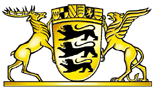 VetA-Nr.: 	08 237 028 0033Tel.-Nr.: 	07441 920-4201Fax-Nr.: 	07441 920-4299Neu-Antrag TierhalterNeu-Antrag TierhalterNeu-Antrag TierhalterLandratsamt 	FreudenstadtVetA-Nr.: 	08 237 028 0033Tel.-Nr.: 	07441 920-4201Fax-Nr.: 	07441 920-4299Antrag auf Erteilung einer weiteren RegistriernummerAntrag auf Erteilung einer weiteren RegistriernummerAntrag auf Erteilung einer weiteren RegistriernummerLandratsamt 	FreudenstadtVetA-Nr.: 	08 237 028 0033Tel.-Nr.: 	07441 920-4201Fax-Nr.: 	07441 920-4299ÄnderungsantragÄnderungsantragÄnderungsantragBitte zurücksenden an:Landratsamt FreudenstadtVeterinär- und VerbraucherschutzamtReichsstr. 1172250 FreudenstadtEingangsstempellfd. AntragsnummerEingangsstempellfd. AntragsnummerAnlagen:Anlagen:Anlagen:Bitte zurücksenden an:Landratsamt FreudenstadtVeterinär- und VerbraucherschutzamtReichsstr. 1172250 FreudenstadtEingangsstempellfd. AntragsnummerEingangsstempellfd. AntragsnummerA. AquakulturtiereB. Bienen C. NutztiereD. TierseuchenkasseA. AquakulturtiereB. Bienen C. NutztiereD. TierseuchenkassePostanschrift Betreiber:Postanschrift Betreiber:Postanschrift Betreiber:ggf. vorhandene Registriernummer:ggf. vorhandene Registriernummer:ggf. vorhandene Registriernummer:ggf. vorhandene Registriernummer:ggf. vorhandene Registriernummer:ggf. vorhandene Registriernummer:ggf. vorhandene Registriernummer:ggf. vorhandene Registriernummer:080808UnternehmensnameUnternehmensnameUnternehmensnameUnternehmensnameUnternehmensnameUnternehmensnameUnternehmensnameUnternehmensnameUnternehmensnameGründungsdatumGründungsdatumGründungsdatumGründungsdatumGründungsdatumNameNameVornameVornameVornameVornameVornameVornameVornameGeburtsdatumGeburtsdatumGeburtsdatumGeburtsdatumGeburtsdatumStraße Hausnummer, ggf. PostfachStraße Hausnummer, ggf. PostfachStraße Hausnummer, ggf. PostfachStraße Hausnummer, ggf. PostfachStraße Hausnummer, ggf. PostfachStraße Hausnummer, ggf. PostfachStraße Hausnummer, ggf. PostfachStraße Hausnummer, ggf. PostfachStraße Hausnummer, ggf. PostfachPLZ Wohnort, TeilortPLZ Wohnort, TeilortPLZ Wohnort, TeilortPLZ Wohnort, TeilortPLZ Wohnort, TeilortTelefon-Nr.Telefon-Nr.Telefax-Nr.Telefax-Nr.Telefax-Nr.Telefax-Nr.Telefax-Nr.Telefax-Nr.Telefax-Nr.Mobiltelefon-Nr.Mobiltelefon-Nr.Mobiltelefon-Nr.Mobiltelefon-Nr.Mobiltelefon-Nr.Standort der Tierhaltung (außer Bienen):Standort der Tierhaltung (außer Bienen):Standort der Tierhaltung (außer Bienen):Standort der Tierhaltung (außer Bienen):Standort der Tierhaltung (außer Bienen):siehe Anlage:siehe Anlage:siehe Anlage:siehe Anlage:siehe Anlage:siehe Anlage:siehe Anlage: A CBei Betriebsübergabe:Bei Betriebsübergabe:Bei Betriebsübergabe:Bei Betriebsübergabe:Bei Betriebsübergabe:Bei Betriebsübergabe:Bei Betriebsübergabe:Bei Betriebsübergabe:Bei Betriebsübergabe:Bei Betriebsübergabe:Bei Betriebsübergabe:Bei Betriebsübergabe:Bei Betriebsübergabe:Bei Betriebsübergabe:Name und Vorname des ÜbergebersName und Vorname des ÜbergebersName und Vorname des ÜbergebersName und Vorname des ÜbergebersName und Vorname des ÜbergebersName und Vorname des ÜbergebersName und Vorname des ÜbergebersName und Vorname des ÜbergebersName und Vorname des ÜbergebersRegistriernummer des Übergebers08Registriernummer des Übergebers08Registriernummer des Übergebers08Registriernummer des Übergebers08Registriernummer des Übergebers08Rechtsform (bitte nur ein Feld ankreuzen):Rechtsform (bitte nur ein Feld ankreuzen):Rechtsform (bitte nur ein Feld ankreuzen):Rechtsform (bitte nur ein Feld ankreuzen):Rechtsform (bitte nur ein Feld ankreuzen):Rechtsform (bitte nur ein Feld ankreuzen):Rechtsform (bitte nur ein Feld ankreuzen):Rechtsform (bitte nur ein Feld ankreuzen):Rechtsform (bitte nur ein Feld ankreuzen):Rechtsform (bitte nur ein Feld ankreuzen):Rechtsform (bitte nur ein Feld ankreuzen):Rechtsform (bitte nur ein Feld ankreuzen):Rechtsform (bitte nur ein Feld ankreuzen):Rechtsform (bitte nur ein Feld ankreuzen):Landwirtschaftlicher Einzelunternehmer (Familienbetrieb)Landwirtschaftlicher Einzelunternehmer (Familienbetrieb)Landwirtschaftlicher Einzelunternehmer (Familienbetrieb)Landwirtschaftlicher Einzelunternehmer (Familienbetrieb)Sonstige natürliche Person, Privatperson (nichtlandwirtschaftliche Tierhaltung)Sonstige natürliche Person, Privatperson (nichtlandwirtschaftliche Tierhaltung)Sonstige natürliche Person, Privatperson (nichtlandwirtschaftliche Tierhaltung)Sonstige natürliche Person, Privatperson (nichtlandwirtschaftliche Tierhaltung)Sonstige natürliche Person, Privatperson (nichtlandwirtschaftliche Tierhaltung)Sonstige natürliche Person, Privatperson (nichtlandwirtschaftliche Tierhaltung)Sonstige natürliche Person, Privatperson (nichtlandwirtschaftliche Tierhaltung)Sonstige natürliche Person, Privatperson (nichtlandwirtschaftliche Tierhaltung)Juristische Person des öffentlichen RechtsJuristische Person des öffentlichen RechtsJuristische Person des öffentlichen RechtsJuristische Person des öffentlichen RechtsSonstige juristische Person des PrivatrechtsSonstige juristische Person des PrivatrechtsSonstige juristische Person des PrivatrechtsSonstige juristische Person des PrivatrechtsSonstige juristische Person des PrivatrechtsSonstige juristische Person des PrivatrechtsSonstige juristische Person des PrivatrechtsSonstige juristische Person des PrivatrechtsPersonengesellschaft / -gemeinschaftPersonengesellschaft / -gemeinschaftPersonengesellschaft / -gemeinschaftPersonengesellschaft / -gemeinschaftKapitalgesellschaft (AG, GmbH, e. G., Co. KG)Kapitalgesellschaft (AG, GmbH, e. G., Co. KG)Kapitalgesellschaft (AG, GmbH, e. G., Co. KG)Kapitalgesellschaft (AG, GmbH, e. G., Co. KG)Kapitalgesellschaft (AG, GmbH, e. G., Co. KG)Kapitalgesellschaft (AG, GmbH, e. G., Co. KG)Kapitalgesellschaft (AG, GmbH, e. G., Co. KG)Kapitalgesellschaft (AG, GmbH, e. G., Co. KG)Neben dem o. g. neu zu registrierenden Betrieb bewirtschafte ich weitere Betriebe mit Tierhaltung:Neben dem o. g. neu zu registrierenden Betrieb bewirtschafte ich weitere Betriebe mit Tierhaltung:Neben dem o. g. neu zu registrierenden Betrieb bewirtschafte ich weitere Betriebe mit Tierhaltung:Neben dem o. g. neu zu registrierenden Betrieb bewirtschafte ich weitere Betriebe mit Tierhaltung:Neben dem o. g. neu zu registrierenden Betrieb bewirtschafte ich weitere Betriebe mit Tierhaltung:Neben dem o. g. neu zu registrierenden Betrieb bewirtschafte ich weitere Betriebe mit Tierhaltung:Neben dem o. g. neu zu registrierenden Betrieb bewirtschafte ich weitere Betriebe mit Tierhaltung:Neben dem o. g. neu zu registrierenden Betrieb bewirtschafte ich weitere Betriebe mit Tierhaltung:Neben dem o. g. neu zu registrierenden Betrieb bewirtschafte ich weitere Betriebe mit Tierhaltung:Neben dem o. g. neu zu registrierenden Betrieb bewirtschafte ich weitere Betriebe mit Tierhaltung:Neben dem o. g. neu zu registrierenden Betrieb bewirtschafte ich weitere Betriebe mit Tierhaltung:Neben dem o. g. neu zu registrierenden Betrieb bewirtschafte ich weitere Betriebe mit Tierhaltung:Neben dem o. g. neu zu registrierenden Betrieb bewirtschafte ich weitere Betriebe mit Tierhaltung:Neben dem o. g. neu zu registrierenden Betrieb bewirtschafte ich weitere Betriebe mit Tierhaltung:Ja (bitte Adresse und Registriernummer eintragen)Ja (bitte Adresse und Registriernummer eintragen)Ja (bitte Adresse und Registriernummer eintragen)Ja (bitte Adresse und Registriernummer eintragen)Ja (bitte Adresse und Registriernummer eintragen)Ja (bitte Adresse und Registriernummer eintragen)Ja (bitte Adresse und Registriernummer eintragen)NeinNeinNeinNeinName und Vorname oder UnternehmensnameName und Vorname oder UnternehmensnameName und Vorname oder UnternehmensnameName und Vorname oder UnternehmensnameName und Vorname oder UnternehmensnameName und Vorname oder UnternehmensnameName und Vorname oder UnternehmensnameName und Vorname oder UnternehmensnameRegistriernummer08Registriernummer08Registriernummer08Registriernummer08Registriernummer08Registriernummer08Straße Hausnummer, ggf. PostfachStraße Hausnummer, ggf. PostfachStraße Hausnummer, ggf. PostfachStraße Hausnummer, ggf. PostfachStraße Hausnummer, ggf. PostfachStraße Hausnummer, ggf. PostfachStraße Hausnummer, ggf. PostfachStraße Hausnummer, ggf. PostfachPLZ Wohnort, TeilortPLZ Wohnort, TeilortPLZ Wohnort, TeilortPLZ Wohnort, TeilortPLZ Wohnort, TeilortPLZ Wohnort, TeilortErklärung zum DatenschutzErklärung zum DatenschutzErklärung zum DatenschutzErklärung zum DatenschutzErklärung zum DatenschutzErklärung zum DatenschutzErklärung zum DatenschutzErklärung zum DatenschutzErklärung zum DatenschutzErklärung zum DatenschutzErklärung zum DatenschutzErklärung zum DatenschutzErklärung zum DatenschutzErklärung zum DatenschutzEs ist mir bekannt, dass meine vorgenannten Daten für das Herkunfts- und Informationssystem Tiere (HIT) gespeichert und genutzt werden. Sofern ich beim Landratsamt einen "Gemeinsamen Antrag" gestellt habe, bin ich mit der Nutzung meiner Angaben zur TierhaltungEs ist mir bekannt, dass meine vorgenannten Daten für das Herkunfts- und Informationssystem Tiere (HIT) gespeichert und genutzt werden. Sofern ich beim Landratsamt einen "Gemeinsamen Antrag" gestellt habe, bin ich mit der Nutzung meiner Angaben zur TierhaltungEs ist mir bekannt, dass meine vorgenannten Daten für das Herkunfts- und Informationssystem Tiere (HIT) gespeichert und genutzt werden. Sofern ich beim Landratsamt einen "Gemeinsamen Antrag" gestellt habe, bin ich mit der Nutzung meiner Angaben zur TierhaltungEs ist mir bekannt, dass meine vorgenannten Daten für das Herkunfts- und Informationssystem Tiere (HIT) gespeichert und genutzt werden. Sofern ich beim Landratsamt einen "Gemeinsamen Antrag" gestellt habe, bin ich mit der Nutzung meiner Angaben zur TierhaltungEs ist mir bekannt, dass meine vorgenannten Daten für das Herkunfts- und Informationssystem Tiere (HIT) gespeichert und genutzt werden. Sofern ich beim Landratsamt einen "Gemeinsamen Antrag" gestellt habe, bin ich mit der Nutzung meiner Angaben zur TierhaltungEs ist mir bekannt, dass meine vorgenannten Daten für das Herkunfts- und Informationssystem Tiere (HIT) gespeichert und genutzt werden. Sofern ich beim Landratsamt einen "Gemeinsamen Antrag" gestellt habe, bin ich mit der Nutzung meiner Angaben zur TierhaltungEs ist mir bekannt, dass meine vorgenannten Daten für das Herkunfts- und Informationssystem Tiere (HIT) gespeichert und genutzt werden. Sofern ich beim Landratsamt einen "Gemeinsamen Antrag" gestellt habe, bin ich mit der Nutzung meiner Angaben zur TierhaltungEs ist mir bekannt, dass meine vorgenannten Daten für das Herkunfts- und Informationssystem Tiere (HIT) gespeichert und genutzt werden. Sofern ich beim Landratsamt einen "Gemeinsamen Antrag" gestellt habe, bin ich mit der Nutzung meiner Angaben zur TierhaltungEs ist mir bekannt, dass meine vorgenannten Daten für das Herkunfts- und Informationssystem Tiere (HIT) gespeichert und genutzt werden. Sofern ich beim Landratsamt einen "Gemeinsamen Antrag" gestellt habe, bin ich mit der Nutzung meiner Angaben zur TierhaltungEs ist mir bekannt, dass meine vorgenannten Daten für das Herkunfts- und Informationssystem Tiere (HIT) gespeichert und genutzt werden. Sofern ich beim Landratsamt einen "Gemeinsamen Antrag" gestellt habe, bin ich mit der Nutzung meiner Angaben zur TierhaltungEs ist mir bekannt, dass meine vorgenannten Daten für das Herkunfts- und Informationssystem Tiere (HIT) gespeichert und genutzt werden. Sofern ich beim Landratsamt einen "Gemeinsamen Antrag" gestellt habe, bin ich mit der Nutzung meiner Angaben zur TierhaltungEs ist mir bekannt, dass meine vorgenannten Daten für das Herkunfts- und Informationssystem Tiere (HIT) gespeichert und genutzt werden. Sofern ich beim Landratsamt einen "Gemeinsamen Antrag" gestellt habe, bin ich mit der Nutzung meiner Angaben zur TierhaltungEs ist mir bekannt, dass meine vorgenannten Daten für das Herkunfts- und Informationssystem Tiere (HIT) gespeichert und genutzt werden. Sofern ich beim Landratsamt einen "Gemeinsamen Antrag" gestellt habe, bin ich mit der Nutzung meiner Angaben zur TierhaltungEs ist mir bekannt, dass meine vorgenannten Daten für das Herkunfts- und Informationssystem Tiere (HIT) gespeichert und genutzt werden. Sofern ich beim Landratsamt einen "Gemeinsamen Antrag" gestellt habe, bin ich mit der Nutzung meiner Angaben zur Tierhaltungeinverstanden.einverstanden.einverstanden.einverstanden.nicht einverstanden.*nicht einverstanden.*nicht einverstanden.*nicht einverstanden.*nicht einverstanden.*nicht einverstanden.*nicht einverstanden.** Es ist mir bekannt, dass ich zum 15. Januar jeden Jahres zu einer Meldung meiner aktuellen Tierbestandsdaten (Schweine, Schafe, Ziegen) an das zuständige Veterinäramt bzw. an den LKV verpflichtet bin (ggf. per HIT-Meldung).* Es ist mir bekannt, dass ich zum 15. Januar jeden Jahres zu einer Meldung meiner aktuellen Tierbestandsdaten (Schweine, Schafe, Ziegen) an das zuständige Veterinäramt bzw. an den LKV verpflichtet bin (ggf. per HIT-Meldung).* Es ist mir bekannt, dass ich zum 15. Januar jeden Jahres zu einer Meldung meiner aktuellen Tierbestandsdaten (Schweine, Schafe, Ziegen) an das zuständige Veterinäramt bzw. an den LKV verpflichtet bin (ggf. per HIT-Meldung).* Es ist mir bekannt, dass ich zum 15. Januar jeden Jahres zu einer Meldung meiner aktuellen Tierbestandsdaten (Schweine, Schafe, Ziegen) an das zuständige Veterinäramt bzw. an den LKV verpflichtet bin (ggf. per HIT-Meldung).* Es ist mir bekannt, dass ich zum 15. Januar jeden Jahres zu einer Meldung meiner aktuellen Tierbestandsdaten (Schweine, Schafe, Ziegen) an das zuständige Veterinäramt bzw. an den LKV verpflichtet bin (ggf. per HIT-Meldung).* Es ist mir bekannt, dass ich zum 15. Januar jeden Jahres zu einer Meldung meiner aktuellen Tierbestandsdaten (Schweine, Schafe, Ziegen) an das zuständige Veterinäramt bzw. an den LKV verpflichtet bin (ggf. per HIT-Meldung).* Es ist mir bekannt, dass ich zum 15. Januar jeden Jahres zu einer Meldung meiner aktuellen Tierbestandsdaten (Schweine, Schafe, Ziegen) an das zuständige Veterinäramt bzw. an den LKV verpflichtet bin (ggf. per HIT-Meldung).* Es ist mir bekannt, dass ich zum 15. Januar jeden Jahres zu einer Meldung meiner aktuellen Tierbestandsdaten (Schweine, Schafe, Ziegen) an das zuständige Veterinäramt bzw. an den LKV verpflichtet bin (ggf. per HIT-Meldung).* Es ist mir bekannt, dass ich zum 15. Januar jeden Jahres zu einer Meldung meiner aktuellen Tierbestandsdaten (Schweine, Schafe, Ziegen) an das zuständige Veterinäramt bzw. an den LKV verpflichtet bin (ggf. per HIT-Meldung).* Es ist mir bekannt, dass ich zum 15. Januar jeden Jahres zu einer Meldung meiner aktuellen Tierbestandsdaten (Schweine, Schafe, Ziegen) an das zuständige Veterinäramt bzw. an den LKV verpflichtet bin (ggf. per HIT-Meldung).* Es ist mir bekannt, dass ich zum 15. Januar jeden Jahres zu einer Meldung meiner aktuellen Tierbestandsdaten (Schweine, Schafe, Ziegen) an das zuständige Veterinäramt bzw. an den LKV verpflichtet bin (ggf. per HIT-Meldung).* Es ist mir bekannt, dass ich zum 15. Januar jeden Jahres zu einer Meldung meiner aktuellen Tierbestandsdaten (Schweine, Schafe, Ziegen) an das zuständige Veterinäramt bzw. an den LKV verpflichtet bin (ggf. per HIT-Meldung).* Es ist mir bekannt, dass ich zum 15. Januar jeden Jahres zu einer Meldung meiner aktuellen Tierbestandsdaten (Schweine, Schafe, Ziegen) an das zuständige Veterinäramt bzw. an den LKV verpflichtet bin (ggf. per HIT-Meldung).* Es ist mir bekannt, dass ich zum 15. Januar jeden Jahres zu einer Meldung meiner aktuellen Tierbestandsdaten (Schweine, Schafe, Ziegen) an das zuständige Veterinäramt bzw. an den LKV verpflichtet bin (ggf. per HIT-Meldung).Tierseuchenkasse (Siehe Anlage D. Diese wird an die Tierseuchenkasse weitergeleitet.)Tierseuchenkasse (Siehe Anlage D. Diese wird an die Tierseuchenkasse weitergeleitet.)Tierseuchenkasse (Siehe Anlage D. Diese wird an die Tierseuchenkasse weitergeleitet.)Tierseuchenkasse (Siehe Anlage D. Diese wird an die Tierseuchenkasse weitergeleitet.)Tierseuchenkasse (Siehe Anlage D. Diese wird an die Tierseuchenkasse weitergeleitet.)Tierseuchenkasse (Siehe Anlage D. Diese wird an die Tierseuchenkasse weitergeleitet.)Tierseuchenkasse (Siehe Anlage D. Diese wird an die Tierseuchenkasse weitergeleitet.)Tierseuchenkasse (Siehe Anlage D. Diese wird an die Tierseuchenkasse weitergeleitet.)Tierseuchenkasse (Siehe Anlage D. Diese wird an die Tierseuchenkasse weitergeleitet.)Tierseuchenkasse (Siehe Anlage D. Diese wird an die Tierseuchenkasse weitergeleitet.)Tierseuchenkasse (Siehe Anlage D. Diese wird an die Tierseuchenkasse weitergeleitet.)Tierseuchenkasse (Siehe Anlage D. Diese wird an die Tierseuchenkasse weitergeleitet.)Tierseuchenkasse (Siehe Anlage D. Diese wird an die Tierseuchenkasse weitergeleitet.)Tierseuchenkasse (Siehe Anlage D. Diese wird an die Tierseuchenkasse weitergeleitet.)Bei der Tierseuchenkasse gemeldet unter der Tierbesitzer-Nr.:Bei der Tierseuchenkasse gemeldet unter der Tierbesitzer-Nr.:Bei der Tierseuchenkasse gemeldet unter der Tierbesitzer-Nr.:Bei der Tierseuchenkasse gemeldet unter der Tierbesitzer-Nr.:Bei der Tierseuchenkasse gemeldet unter der Tierbesitzer-Nr.:Bei der Tierseuchenkasse gemeldet unter der Tierbesitzer-Nr.:Bei der Tierseuchenkasse gemeldet unter der Tierbesitzer-Nr.:Bei der Tierseuchenkasse gemeldet unter der Tierbesitzer-Nr.:Bei der Tierseuchenkasse gemeldet unter der Tierbesitzer-Nr.:Bei der Tierseuchenkasse gemeldet unter der Tierbesitzer-Nr.:Bei der Tierseuchenkasse gemeldet unter der Tierbesitzer-Nr.:ÄnderungenÄnderungenÄnderungenÄnderungenÄnderungenÄnderungenÄnderungenÄnderungenÄnderungenÄnderungenÄnderungenÄnderungenÄnderungenÄnderungenAlle künftigen Änderungen zu Betrieb und Tierhaltung teile ich dem zuständigen Veterinäramt unverzüglich mit.Alle künftigen Änderungen zu Betrieb und Tierhaltung teile ich dem zuständigen Veterinäramt unverzüglich mit.Alle künftigen Änderungen zu Betrieb und Tierhaltung teile ich dem zuständigen Veterinäramt unverzüglich mit.Alle künftigen Änderungen zu Betrieb und Tierhaltung teile ich dem zuständigen Veterinäramt unverzüglich mit.Alle künftigen Änderungen zu Betrieb und Tierhaltung teile ich dem zuständigen Veterinäramt unverzüglich mit.Alle künftigen Änderungen zu Betrieb und Tierhaltung teile ich dem zuständigen Veterinäramt unverzüglich mit.Alle künftigen Änderungen zu Betrieb und Tierhaltung teile ich dem zuständigen Veterinäramt unverzüglich mit.Alle künftigen Änderungen zu Betrieb und Tierhaltung teile ich dem zuständigen Veterinäramt unverzüglich mit.Alle künftigen Änderungen zu Betrieb und Tierhaltung teile ich dem zuständigen Veterinäramt unverzüglich mit.Alle künftigen Änderungen zu Betrieb und Tierhaltung teile ich dem zuständigen Veterinäramt unverzüglich mit.Alle künftigen Änderungen zu Betrieb und Tierhaltung teile ich dem zuständigen Veterinäramt unverzüglich mit.Alle künftigen Änderungen zu Betrieb und Tierhaltung teile ich dem zuständigen Veterinäramt unverzüglich mit.Alle künftigen Änderungen zu Betrieb und Tierhaltung teile ich dem zuständigen Veterinäramt unverzüglich mit.Alle künftigen Änderungen zu Betrieb und Tierhaltung teile ich dem zuständigen Veterinäramt unverzüglich mit.Ort, DatumOrt, DatumOrt, DatumOrt, DatumUnterschrift des Betriebsinhabers oder des BevollmächtigtenUnterschrift des Betriebsinhabers oder des BevollmächtigtenUnterschrift des Betriebsinhabers oder des BevollmächtigtenUnterschrift des Betriebsinhabers oder des BevollmächtigtenUnterschrift des Betriebsinhabers oder des BevollmächtigtenUnterschrift des Betriebsinhabers oder des BevollmächtigtenUnterschrift des Betriebsinhabers oder des BevollmächtigtenUnterschrift des Betriebsinhabers oder des BevollmächtigtenUnterschrift des Betriebsinhabers oder des BevollmächtigtenUnterschrift des Betriebsinhabers oder des BevollmächtigtenDer Betrieb des Antragstellers wird aufgrund folgender Verordnung registriert:Der Betrieb des Antragstellers wird aufgrund folgender Verordnung registriert:Der Betrieb des Antragstellers wird aufgrund folgender Verordnung registriert:Der Betrieb des Antragstellers wird aufgrund folgender Verordnung registriert:Der Betrieb des Antragstellers wird aufgrund folgender Verordnung registriert:Der Betrieb des Antragstellers wird aufgrund folgender Verordnung registriert:Der Betrieb des Antragstellers wird aufgrund folgender Verordnung registriert:nach § 26 Viehverkehrsverordnungnach § 26 Viehverkehrsverordnungnach § 26 Viehverkehrsverordnungnach § 26 Viehverkehrsverordnungnach § 26 Viehverkehrsverordnungnach § 26 Viehverkehrsverordnungnach § 1 a Bienenseuchenverordnungnach § 1 a Bienenseuchenverordnungnach § 1 a Bienenseuchenverordnungnach § 1 a Bienenseuchenverordnungnach § 1 a Bienenseuchenverordnungnach § 1 a Bienenseuchenverordnungnach § 3 (Genehmigung) oder § 6 (Registrierung) Fischseuchenverordnungnach § 3 (Genehmigung) oder § 6 (Registrierung) Fischseuchenverordnungnach § 3 (Genehmigung) oder § 6 (Registrierung) Fischseuchenverordnungnach § 3 (Genehmigung) oder § 6 (Registrierung) Fischseuchenverordnungnach § 3 (Genehmigung) oder § 6 (Registrierung) Fischseuchenverordnungnach § 3 (Genehmigung) oder § 6 (Registrierung) FischseuchenverordnungDer Betrieb des Antragstellers ist bereits als Tierhalter registriert:Der Betrieb des Antragstellers ist bereits als Tierhalter registriert:Der Betrieb des Antragstellers ist bereits als Tierhalter registriert:Der Betrieb des Antragstellers ist bereits als Tierhalter registriert:Der Betrieb des Antragstellers ist bereits als Tierhalter registriert:Registriernummer:Registriernummer:0808080808Abgabe an die Untere Landwirtschaftsbehörde zur Erteilung der Registernummer(Bei Neu-Antrag und Antrag auf Erteilung einer neuen Registriernummer)Abgabe an die Untere Landwirtschaftsbehörde zur Erteilung der Registernummer(Bei Neu-Antrag und Antrag auf Erteilung einer neuen Registriernummer)Abgabe an die Untere Landwirtschaftsbehörde zur Erteilung der Registernummer(Bei Neu-Antrag und Antrag auf Erteilung einer neuen Registriernummer)Abgabe an die Untere Landwirtschaftsbehörde zur Erteilung der Registernummer(Bei Neu-Antrag und Antrag auf Erteilung einer neuen Registriernummer)Abgabe an die Untere Landwirtschaftsbehörde zur Erteilung der Registernummer(Bei Neu-Antrag und Antrag auf Erteilung einer neuen Registriernummer)DatumDatumDatumStempel, Kürzel oder Unterschrift des BearbeitersStempel, Kürzel oder Unterschrift des BearbeitersStempel, Kürzel oder Unterschrift des BearbeitersStempel, Kürzel oder Unterschrift des BearbeitersAbgabe an die SEU (Dienststelle Kornwestheim)(Bei Änderungsantrag)Abgabe an die SEU (Dienststelle Kornwestheim)(Bei Änderungsantrag)Abgabe an die SEU (Dienststelle Kornwestheim)(Bei Änderungsantrag)Abgabe an die SEU (Dienststelle Kornwestheim)(Bei Änderungsantrag)Abgabe an die SEU (Dienststelle Kornwestheim)(Bei Änderungsantrag)DatumDatumDatumStempel, Kürzel oder Unterschrift des BearbeitersStempel, Kürzel oder Unterschrift des BearbeitersStempel, Kürzel oder Unterschrift des BearbeitersStempel, Kürzel oder Unterschrift des BearbeitersVon der Unteren Landwirtschaftsbehörde erteilte RegistriernummerVon der Unteren Landwirtschaftsbehörde erteilte RegistriernummerVon der Unteren Landwirtschaftsbehörde erteilte RegistriernummerVon der Unteren Landwirtschaftsbehörde erteilte Registriernummer080808Prüfung der Angaben durch die Untere Veterinärbehörde und ggf. Weiterleitung an die Tierseuchenkasse Baden-Württemberg:Prüfung der Angaben durch die Untere Veterinärbehörde und ggf. Weiterleitung an die Tierseuchenkasse Baden-Württemberg:Prüfung der Angaben durch die Untere Veterinärbehörde und ggf. Weiterleitung an die Tierseuchenkasse Baden-Württemberg:Prüfung der Angaben durch die Untere Veterinärbehörde und ggf. Weiterleitung an die Tierseuchenkasse Baden-Württemberg:Prüfung der Angaben durch die Untere Veterinärbehörde und ggf. Weiterleitung an die Tierseuchenkasse Baden-Württemberg:Prüfung der Angaben durch die Untere Veterinärbehörde und ggf. Weiterleitung an die Tierseuchenkasse Baden-Württemberg:Prüfung der Angaben durch die Untere Veterinärbehörde und ggf. Weiterleitung an die Tierseuchenkasse Baden-Württemberg:DatumDatumDatumStempel, Kürzel oder Unterschrift des BearbeitersStempel, Kürzel oder Unterschrift des BearbeitersStempel, Kürzel oder Unterschrift des BearbeitersStempel, Kürzel oder Unterschrift des Bearbeitersz. d. A.z. d. A.z. d. A.z. d. A.z. d. A.z. d. A.z. d. A.DatumDatumDatumStempel, Kürzel oder Unterschrift des BearbeitersStempel, Kürzel oder Unterschrift des BearbeitersStempel, Kürzel oder Unterschrift des BearbeitersStempel, Kürzel oder Unterschrift des BearbeitersStandort der Fischhaltung (nur falls von Postanschrift des Betreibers abweichend)Standort der Fischhaltung (nur falls von Postanschrift des Betreibers abweichend)Standort der Fischhaltung (nur falls von Postanschrift des Betreibers abweichend)Standort der Fischhaltung (nur falls von Postanschrift des Betreibers abweichend)Standort der Fischhaltung (nur falls von Postanschrift des Betreibers abweichend)Standort der Fischhaltung (nur falls von Postanschrift des Betreibers abweichend)Standort der Fischhaltung (nur falls von Postanschrift des Betreibers abweichend)Standort der Fischhaltung (nur falls von Postanschrift des Betreibers abweichend)Standort der Fischhaltung (nur falls von Postanschrift des Betreibers abweichend)Standort der Fischhaltung (nur falls von Postanschrift des Betreibers abweichend)Standort der Fischhaltung (nur falls von Postanschrift des Betreibers abweichend)Standort der Fischhaltung (nur falls von Postanschrift des Betreibers abweichend)Standort der Fischhaltung (nur falls von Postanschrift des Betreibers abweichend)Standort der Fischhaltung (nur falls von Postanschrift des Betreibers abweichend)Standort der Fischhaltung (nur falls von Postanschrift des Betreibers abweichend)Standort der Fischhaltung (nur falls von Postanschrift des Betreibers abweichend)Standort der Fischhaltung (nur falls von Postanschrift des Betreibers abweichend)Standort der Fischhaltung (nur falls von Postanschrift des Betreibers abweichend)Standort der Fischhaltung (nur falls von Postanschrift des Betreibers abweichend)Standort der Fischhaltung (nur falls von Postanschrift des Betreibers abweichend)Standort der Fischhaltung (nur falls von Postanschrift des Betreibers abweichend)Standort der Fischhaltung (nur falls von Postanschrift des Betreibers abweichend)Standort der Fischhaltung (nur falls von Postanschrift des Betreibers abweichend)Standort der Fischhaltung (nur falls von Postanschrift des Betreibers abweichend)Standort der Fischhaltung (nur falls von Postanschrift des Betreibers abweichend)Standort der Fischhaltung (nur falls von Postanschrift des Betreibers abweichend)Standort der Fischhaltung (nur falls von Postanschrift des Betreibers abweichend)Standort der Fischhaltung (nur falls von Postanschrift des Betreibers abweichend)Standort der Fischhaltung (nur falls von Postanschrift des Betreibers abweichend)Standort der Fischhaltung (nur falls von Postanschrift des Betreibers abweichend)Standort der Fischhaltung (nur falls von Postanschrift des Betreibers abweichend)Standort der Fischhaltung (nur falls von Postanschrift des Betreibers abweichend)Standort der Fischhaltung (nur falls von Postanschrift des Betreibers abweichend)Standort der Fischhaltung (nur falls von Postanschrift des Betreibers abweichend)Standort der Fischhaltung (nur falls von Postanschrift des Betreibers abweichend)Standort der Fischhaltung (nur falls von Postanschrift des Betreibers abweichend)Standort der Fischhaltung (nur falls von Postanschrift des Betreibers abweichend)Standort der Fischhaltung (nur falls von Postanschrift des Betreibers abweichend)Standort der Fischhaltung (nur falls von Postanschrift des Betreibers abweichend)Standort der Fischhaltung (nur falls von Postanschrift des Betreibers abweichend)Standort der Fischhaltung (nur falls von Postanschrift des Betreibers abweichend)Standort der Fischhaltung (nur falls von Postanschrift des Betreibers abweichend)Standort der Fischhaltung (nur falls von Postanschrift des Betreibers abweichend)Standort der Fischhaltung (nur falls von Postanschrift des Betreibers abweichend)Standort der Fischhaltung (nur falls von Postanschrift des Betreibers abweichend)Name und Vorname oder UnternehmensnameName und Vorname oder UnternehmensnameName und Vorname oder UnternehmensnameName und Vorname oder UnternehmensnameName und Vorname oder UnternehmensnameName und Vorname oder UnternehmensnameName und Vorname oder UnternehmensnameName und Vorname oder UnternehmensnameName und Vorname oder UnternehmensnameName und Vorname oder UnternehmensnameName und Vorname oder UnternehmensnameName und Vorname oder UnternehmensnameName und Vorname oder UnternehmensnameName und Vorname oder UnternehmensnameName und Vorname oder UnternehmensnameBitte Lage möglichst genau angeben, ggf. Kartenkennzeichnung beifügenBitte Lage möglichst genau angeben, ggf. Kartenkennzeichnung beifügenBitte Lage möglichst genau angeben, ggf. Kartenkennzeichnung beifügenBitte Lage möglichst genau angeben, ggf. Kartenkennzeichnung beifügenBitte Lage möglichst genau angeben, ggf. Kartenkennzeichnung beifügenBitte Lage möglichst genau angeben, ggf. Kartenkennzeichnung beifügenBitte Lage möglichst genau angeben, ggf. Kartenkennzeichnung beifügenBitte Lage möglichst genau angeben, ggf. Kartenkennzeichnung beifügenBitte Lage möglichst genau angeben, ggf. Kartenkennzeichnung beifügenBitte Lage möglichst genau angeben, ggf. Kartenkennzeichnung beifügenBitte Lage möglichst genau angeben, ggf. Kartenkennzeichnung beifügenBitte Lage möglichst genau angeben, ggf. Kartenkennzeichnung beifügenBitte Lage möglichst genau angeben, ggf. Kartenkennzeichnung beifügenBitte Lage möglichst genau angeben, ggf. Kartenkennzeichnung beifügenBitte Lage möglichst genau angeben, ggf. Kartenkennzeichnung beifügenBitte Lage möglichst genau angeben, ggf. Kartenkennzeichnung beifügenBitte Lage möglichst genau angeben, ggf. Kartenkennzeichnung beifügenBitte Lage möglichst genau angeben, ggf. Kartenkennzeichnung beifügenBitte Lage möglichst genau angeben, ggf. Kartenkennzeichnung beifügenBitte Lage möglichst genau angeben, ggf. Kartenkennzeichnung beifügenBitte Lage möglichst genau angeben, ggf. Kartenkennzeichnung beifügenBitte Lage möglichst genau angeben, ggf. Kartenkennzeichnung beifügenBitte Lage möglichst genau angeben, ggf. Kartenkennzeichnung beifügenBitte Lage möglichst genau angeben, ggf. Kartenkennzeichnung beifügenBitte Lage möglichst genau angeben, ggf. Kartenkennzeichnung beifügenBitte Lage möglichst genau angeben, ggf. Kartenkennzeichnung beifügenBitte Lage möglichst genau angeben, ggf. Kartenkennzeichnung beifügenBitte Lage möglichst genau angeben, ggf. Kartenkennzeichnung beifügenBitte Lage möglichst genau angeben, ggf. Kartenkennzeichnung beifügenBitte Lage möglichst genau angeben, ggf. Kartenkennzeichnung beifügenStraße HausnummerStraße HausnummerStraße HausnummerStraße HausnummerStraße HausnummerStraße HausnummerStraße HausnummerStraße HausnummerStraße HausnummerStraße HausnummerStraße HausnummerStraße HausnummerStraße HausnummerStraße HausnummerStraße HausnummerStraße HausnummerStraße HausnummerStraße HausnummerStraße HausnummerPLZ Ort, TeilortPLZ Ort, TeilortPLZ Ort, TeilortPLZ Ort, TeilortPLZ Ort, TeilortPLZ Ort, TeilortPLZ Ort, TeilortPLZ Ort, TeilortPLZ Ort, TeilortPLZ Ort, TeilortPLZ Ort, TeilortPLZ Ort, TeilortPLZ Ort, TeilortPLZ Ort, TeilortPLZ Ort, TeilortPLZ Ort, TeilortPLZ Ort, TeilortPLZ Ort, TeilortPLZ Ort, TeilortPLZ Ort, TeilortPLZ Ort, TeilortPLZ Ort, TeilortPLZ Ort, TeilortPLZ Ort, TeilortPLZ Ort, TeilortPLZ Ort, Teilortggf. Flurstück-Nr.ggf. Flurstück-Nr.ggf. Flurstück-Nr.ggf. Flurstück-Nr.ggf. Flurstück-Nr.ggf. Flurstück-Nr.ggf. Flurstück-Nr.ggf. Flurstück-Nr.ggf. Flurstück-Nr.ggf. Flurstück-Nr.ggf. Flurstück-Nr.ggf. Flurstück-Nr.ggf. Flurstück-Nr.ggf. Flurstück-Nr.ggf. Flurstück-Nr.ggf. Flurstück-Nr.ggf. Flurstück-Nr.ggf. Flurstück-Nr.ggf. Flurstück-Nr.ggf. GIS-Koordinatenggf. GIS-Koordinatenggf. GIS-Koordinatenggf. GIS-Koordinatenggf. GIS-Koordinatenggf. GIS-Koordinatenggf. GIS-Koordinatenggf. GIS-Koordinatenggf. GIS-Koordinatenggf. GIS-Koordinatenggf. GIS-Koordinatenggf. GIS-Koordinatenggf. GIS-Koordinatenggf. GIS-Koordinatenggf. GIS-Koordinatenggf. GIS-Koordinatenggf. GIS-Koordinatenggf. GIS-Koordinatenggf. GIS-Koordinatenggf. GIS-Koordinatenggf. GIS-Koordinatenggf. GIS-Koordinatenggf. GIS-Koordinatenggf. GIS-Koordinatenggf. GIS-Koordinatenggf. GIS-KoordinatenName des Betriebes: Name des Betriebes: Name des Betriebes: Name des Betriebes: Name des Betriebes: Name des Betriebes: Name des Betriebes: Name des Betriebes: BetriebsartBetriebsartBetriebsartBetriebsartBetriebsartBetriebsartBetriebsartBetriebsartBetriebsartBetriebsartBetriebsartBetriebsartBetriebsartBetriebsartBetriebsartBetriebsartBetriebsartBetriebsartBetriebsartBetriebsartBetriebsartBetriebsartBetriebsartBetriebsartBetriebsartBetriebsartBetriebsartBetriebsartBetriebsartBetriebsartBetriebsartBetriebsartBetriebsartBetriebsartBetriebsartBetriebsartBetriebsartBetriebsartBetriebsartBetriebsartBetriebsartBetriebsartBetriebsartBetriebsartBetriebsartTeichanlageTeichanlageTeichanlageTeichanlageTeichanlageTeichanlageTeichanlageTeichanlageTeichanlageAnzahlAnzahlAnzahlAnzahlAnzahlAnzahlAnzahlAnzahlAnzahlAnzahlAnzahlGesamtfläche (m²)Gesamtfläche (m²)Gesamtfläche (m²)Gesamtfläche (m²)Gesamtfläche (m²)Gesamtfläche (m²)Gesamtfläche (m²)Gesamtfläche (m²)Gesamtfläche (m²)Gesamtfläche (m²)Gesamtfläche (m²)Gesamtfläche (m²)Gesamtvolumen (m³)Gesamtvolumen (m³)Gesamtvolumen (m³)Gesamtvolumen (m³)Gesamtvolumen (m³)Gesamtvolumen (m³)Gesamtvolumen (m³)Gesamtvolumen (m³)Gesamtvolumen (m³)Gesamtvolumen (m³)Gesamtvolumen (m³)Gesamtvolumen (m³)Gesamtvolumen (m³) Erdteiche Erdteiche Erdteiche Erdteiche Erdteiche Erdteiche Erdteiche Erdteiche Erdteiche Folien- / Kunststoffteiche Folien- / Kunststoffteiche Folien- / Kunststoffteiche Folien- / Kunststoffteiche Folien- / Kunststoffteiche Folien- / Kunststoffteiche Folien- / Kunststoffteiche Folien- / Kunststoffteiche Folien- / Kunststoffteiche Betonteiche Betonteiche Betonteiche Betonteiche Betonteiche Betonteiche Betonteiche Betonteiche Betonteiche Naturteich / See Naturteich / See Naturteich / See Naturteich / See Naturteich / See Naturteich / See Naturteich / See Naturteich / See Naturteich / SeeHaltung in Becken / BehälternHaltung in Becken / BehälternHaltung in Becken / BehälternHaltung in Becken / BehälternHaltung in Becken / BehälternHaltung in Becken / BehälternHaltung in Becken / BehälternHaltung in Becken / BehälternHaltung in Becken / Behältern Kreislaufanlage Kreislaufanlage Kreislaufanlage Kreislaufanlage Kreislaufanlage Kreislaufanlage Kreislaufanlage Kreislaufanlage Kreislaufanlage Kreislaufanlage Kreislaufanlage Kreislaufanlage Kreislaufanlage Kreislaufanlage Kreislaufanlage Kreislaufanlage Kreislaufanlage Kreislaufanlage Kreislaufanlage Kreislaufanlage Kreislaufanlage Kreislaufanlage Kreislaufanlage Kreislaufanlage Kreislaufanlage Kreislaufanlage Kreislaufanlage Kreislaufanlage Kreislaufanlage Kreislaufanlage Kreislaufanlage Kreislaufanlage Kreislaufanlage Kreislaufanlage Kreislaufanlage Kreislaufanlage Kreislaufanlage Kreislaufanlage Kreislaufanlage Kreislaufanlage Kreislaufanlage Kreislaufanlage Kreislaufanlage KreislaufanlageFischhaltung in NetzgehegenFischhaltung in NetzgehegenFischhaltung in NetzgehegenFischhaltung in NetzgehegenFischhaltung in NetzgehegenFischhaltung in NetzgehegenFischhaltung in NetzgehegenFischhaltung in NetzgehegenFischhaltung in NetzgehegenAnzahl Gewässer mit NetzgehegeAnzahl Gewässer mit NetzgehegeAnzahl Gewässer mit NetzgehegeAnzahl Gewässer mit NetzgehegeAnzahl Gewässer mit NetzgehegeAnzahl Gewässer mit NetzgehegeAnzahl Gewässer mit NetzgehegeAnzahl Gewässer mit NetzgehegeAnzahl Gewässer mit Netzgehegesonstige      sonstige      sonstige      sonstige      sonstige      sonstige      sonstige      sonstige      sonstige      ErwerbsformErwerbsformErwerbsformErwerbsformErwerbsformErwerbsformErwerbsformErwerbsformErwerbsformErwerbsformErwerbsformErwerbsformErwerbsformErwerbsformErwerbsformErwerbsformErwerbsformErwerbsformErwerbsformErwerbsformErwerbsformErwerbsformErwerbsformErwerbsformErwerbsformErwerbsformErwerbsformErwerbsformErwerbsformErwerbsformErwerbsformErwerbsformErwerbsformErwerbsformErwerbsformErwerbsformErwerbsformErwerbsformErwerbsformErwerbsformErwerbsformErwerbsformErwerbsformErwerbsformErwerbsformErwerbsformHaupterwerbNebenerwerbNebenerwerbNebenerwerbNebenerwerbNebenerwerbNebenerwerbVereinsbetriebVereinsbetriebVereinsbetriebVereinsbetriebVereinsbetriebVereinsbetriebVereinsbetriebVereinsbetriebVereinsbetriebVereinsbetriebwissenschaftliche Einrichtungwissenschaftliche Einrichtungwissenschaftliche Einrichtungwissenschaftliche Einrichtungwissenschaftliche Einrichtungwissenschaftliche Einrichtungwissenschaftliche Einrichtungwissenschaftliche Einrichtungwissenschaftliche Einrichtungwissenschaftliche EinrichtungHobby-BetriebHobby-BetriebHobby-BetriebHobby-BetriebHobby-BetriebHobby-BetriebHobby-BetriebBetriebsform (Mehrfachnennung möglich)Betriebsform (Mehrfachnennung möglich)Betriebsform (Mehrfachnennung möglich)Betriebsform (Mehrfachnennung möglich)Betriebsform (Mehrfachnennung möglich)Betriebsform (Mehrfachnennung möglich)Betriebsform (Mehrfachnennung möglich)Betriebsform (Mehrfachnennung möglich)Betriebsform (Mehrfachnennung möglich)Betriebsform (Mehrfachnennung möglich)Betriebsform (Mehrfachnennung möglich)Betriebsform (Mehrfachnennung möglich)Betriebsform (Mehrfachnennung möglich)Betriebsform (Mehrfachnennung möglich)Betriebsform (Mehrfachnennung möglich)Betriebsform (Mehrfachnennung möglich)Betriebsform (Mehrfachnennung möglich)Betriebsform (Mehrfachnennung möglich)Betriebsform (Mehrfachnennung möglich)Betriebsform (Mehrfachnennung möglich)Betriebsform (Mehrfachnennung möglich)Betriebsform (Mehrfachnennung möglich)Betriebsform (Mehrfachnennung möglich)Betriebsform (Mehrfachnennung möglich)Betriebsform (Mehrfachnennung möglich)Betriebsform (Mehrfachnennung möglich)Betriebsform (Mehrfachnennung möglich)Betriebsform (Mehrfachnennung möglich)Betriebsform (Mehrfachnennung möglich)Betriebsform (Mehrfachnennung möglich)Betriebsform (Mehrfachnennung möglich)Betriebsform (Mehrfachnennung möglich)Betriebsform (Mehrfachnennung möglich)Betriebsform (Mehrfachnennung möglich)Betriebsform (Mehrfachnennung möglich)Betriebsform (Mehrfachnennung möglich)Betriebsform (Mehrfachnennung möglich)Betriebsform (Mehrfachnennung möglich)Betriebsform (Mehrfachnennung möglich)Betriebsform (Mehrfachnennung möglich)Betriebsform (Mehrfachnennung möglich)Betriebsform (Mehrfachnennung möglich)Betriebsform (Mehrfachnennung möglich)Betriebsform (Mehrfachnennung möglich)Betriebsform (Mehrfachnennung möglich)Betriebsform (Mehrfachnennung möglich) Aquakulturbetrieb Aquakulturbetrieb Aquakulturbetrieb Aquakulturbetrieb Aquakulturbetrieb Aquakulturbetrieb Aquakulturbetrieb Satzfischproduktion Satzfischproduktion Satzfischproduktion Satzfischproduktion Satzfischproduktion Satzfischproduktion Satzfischproduktion Satzfischproduktion Satzfischproduktion Satzfischproduktion Satzfischproduktion Satzfischproduktion Satzfischproduktion Satzfischproduktion Satzfischproduktion Speisefischproduktion Speisefischproduktion Speisefischproduktion Speisefischproduktion Speisefischproduktion Speisefischproduktion Speisefischproduktion Speisefischproduktion Speisefischproduktion Speisefischproduktion Speisefischproduktion Speisefischproduktion Handelsbetrieb Handelsbetrieb Handelsbetrieb Handelsbetrieb Handelsbetrieb Handelsbetrieb Handelsbetrieb Handelsbetrieb Handelsbetrieb Handelsbetrieb Handelsbetrieb Handelsbetrieb Aquakulturbetrieb Aquakulturbetrieb Aquakulturbetrieb Aquakulturbetrieb Aquakulturbetrieb Aquakulturbetrieb Aquakulturbetrieb Laichfischhaltung Laichfischhaltung Laichfischhaltung Laichfischhaltung Laichfischhaltung Laichfischhaltung Laichfischhaltung Laichfischhaltung Laichfischhaltung Laichfischhaltung Laichfischhaltung Laichfischhaltung Laichfischhaltung Laichfischhaltung Laichfischhaltung eigene Erbrütung eigene Erbrütung eigene Erbrütung eigene Erbrütung eigene Erbrütung eigene Erbrütung eigene Erbrütung eigene Erbrütung eigene Erbrütung eigene Erbrütung eigene Erbrütung eigene Erbrütung eigene Erbrütung eigene Erbrütung eigene Erbrütung eigene Erbrütung eigene Erbrütung eigene Erbrütung eigene Erbrütung eigene Erbrütung eigene Erbrütung eigene Erbrütung eigene Erbrütung eigene ErbrütungAbgabe vonAbgabe vonAbgabe vonAbgabe von Eiern Eiern Eiern Eiern Eiern Satzfischen Satzfischen Satzfischen Satzfischen Satzfischen Satzfischen Satzfischen Satzfischen Satzfischen Satzfischen Speisefischen, lebend Speisefischen, lebend Speisefischen, lebend Speisefischen, lebend Speisefischen, lebend Speisefischen, lebend Speisefischen, lebend Speisefischen, lebend Speisefischen, lebend Speisefischen, lebend Speisefischen, lebend Speisefischen, lebend Speisefischen, lebend Speisefischen, geschlachtet Speisefischen, geschlachtet Speisefischen, geschlachtet Speisefischen, geschlachtet Speisefischen, geschlachtet Speisefischen, geschlachtet Speisefischen, geschlachtet Speisefischen, geschlachtet Speisefischen, geschlachtet Speisefischen, geschlachtet Speisefischen, geschlachtet Speisefischen, geschlachtet Speisefischen, geschlachtet Speisefischen, geschlachtetZukauf vonZukauf vonZukauf vonZukauf von Eiern Eiern Eiern Eiern Eiern Satzfischen Satzfischen Satzfischen Satzfischen Satzfischen Satzfischen Satzfischen Satzfischen Satzfischen Satzfischen Satzfischen Speisefischen, lebend Speisefischen, lebend Speisefischen, lebend Speisefischen, lebend Speisefischen, lebend Speisefischen, lebend Speisefischen, lebend Speisefischen, lebend Speisefischen, lebend Speisefischen, lebend Speisefischen, lebend Speisefischen, lebend Speisefischen, lebend Speisefischen, lebend Speisefischen, lebend Speisefischen, lebend Speisefischen, lebend Speisefischen, lebend Speisefischen, lebend Speisefischen, lebend Speisefischen, lebend Speisefischen, lebend Speisefischen, lebend Speisefischen, lebend Speisefischen, lebend Speisefischen, lebend Verarbeitungsbetrieb, in dem Fische zu Seuchenbekämpfungszwecken getötet werden Verarbeitungsbetrieb, in dem Fische zu Seuchenbekämpfungszwecken getötet werden Verarbeitungsbetrieb, in dem Fische zu Seuchenbekämpfungszwecken getötet werden Verarbeitungsbetrieb, in dem Fische zu Seuchenbekämpfungszwecken getötet werden Verarbeitungsbetrieb, in dem Fische zu Seuchenbekämpfungszwecken getötet werden Verarbeitungsbetrieb, in dem Fische zu Seuchenbekämpfungszwecken getötet werden Verarbeitungsbetrieb, in dem Fische zu Seuchenbekämpfungszwecken getötet werden Verarbeitungsbetrieb, in dem Fische zu Seuchenbekämpfungszwecken getötet werden Verarbeitungsbetrieb, in dem Fische zu Seuchenbekämpfungszwecken getötet werden Verarbeitungsbetrieb, in dem Fische zu Seuchenbekämpfungszwecken getötet werden Verarbeitungsbetrieb, in dem Fische zu Seuchenbekämpfungszwecken getötet werden Verarbeitungsbetrieb, in dem Fische zu Seuchenbekämpfungszwecken getötet werden Verarbeitungsbetrieb, in dem Fische zu Seuchenbekämpfungszwecken getötet werden Verarbeitungsbetrieb, in dem Fische zu Seuchenbekämpfungszwecken getötet werden Verarbeitungsbetrieb, in dem Fische zu Seuchenbekämpfungszwecken getötet werden Verarbeitungsbetrieb, in dem Fische zu Seuchenbekämpfungszwecken getötet werden Verarbeitungsbetrieb, in dem Fische zu Seuchenbekämpfungszwecken getötet werden Verarbeitungsbetrieb, in dem Fische zu Seuchenbekämpfungszwecken getötet werden Verarbeitungsbetrieb, in dem Fische zu Seuchenbekämpfungszwecken getötet werden Verarbeitungsbetrieb, in dem Fische zu Seuchenbekämpfungszwecken getötet werden Verarbeitungsbetrieb, in dem Fische zu Seuchenbekämpfungszwecken getötet werden Verarbeitungsbetrieb, in dem Fische zu Seuchenbekämpfungszwecken getötet werden Verarbeitungsbetrieb, in dem Fische zu Seuchenbekämpfungszwecken getötet werden Verarbeitungsbetrieb, in dem Fische zu Seuchenbekämpfungszwecken getötet werden Verarbeitungsbetrieb, in dem Fische zu Seuchenbekämpfungszwecken getötet werden Verarbeitungsbetrieb, in dem Fische zu Seuchenbekämpfungszwecken getötet werden Verarbeitungsbetrieb, in dem Fische zu Seuchenbekämpfungszwecken getötet werden Verarbeitungsbetrieb, in dem Fische zu Seuchenbekämpfungszwecken getötet werden Verarbeitungsbetrieb, in dem Fische zu Seuchenbekämpfungszwecken getötet werden Verarbeitungsbetrieb, in dem Fische zu Seuchenbekämpfungszwecken getötet werden Verarbeitungsbetrieb, in dem Fische zu Seuchenbekämpfungszwecken getötet werden Verarbeitungsbetrieb, in dem Fische zu Seuchenbekämpfungszwecken getötet werden Verarbeitungsbetrieb, in dem Fische zu Seuchenbekämpfungszwecken getötet werden Verarbeitungsbetrieb, in dem Fische zu Seuchenbekämpfungszwecken getötet werden Verarbeitungsbetrieb, in dem Fische zu Seuchenbekämpfungszwecken getötet werden Verarbeitungsbetrieb, in dem Fische zu Seuchenbekämpfungszwecken getötet werden Verarbeitungsbetrieb, in dem Fische zu Seuchenbekämpfungszwecken getötet werden Verarbeitungsbetrieb, in dem Fische zu Seuchenbekämpfungszwecken getötet werden Verarbeitungsbetrieb, in dem Fische zu Seuchenbekämpfungszwecken getötet werden Verarbeitungsbetrieb, in dem Fische zu Seuchenbekämpfungszwecken getötet werden Verarbeitungsbetrieb, in dem Fische zu Seuchenbekämpfungszwecken getötet werden Verarbeitungsbetrieb, in dem Fische zu Seuchenbekämpfungszwecken getötet werden Verarbeitungsbetrieb, in dem Fische zu Seuchenbekämpfungszwecken getötet werden Verarbeitungsbetrieb, in dem Fische zu Seuchenbekämpfungszwecken getötet werden Verarbeitungsbetrieb, in dem Fische zu Seuchenbekämpfungszwecken getötet werden Verarbeitungsbetrieb, in dem Fische zu Seuchenbekämpfungszwecken getötet werden Transportbetrieb Transportbetrieb Transportbetrieb Transportbetrieb Transportbetrieb Transportbetrieb Transportbetrieb Transportbetrieb Transportbetrieb Transportbetrieb Transportbetrieb Transportbetrieb Transportbetrieb Transportbetrieb Transportbetrieb Transportbetrieb Transportbetrieb Transportbetrieb Transportbetrieb Transportbetrieb Transportbetrieb Transportbetrieb Transportbetrieb Transportbetrieb Transportbetrieb Transportbetrieb Transportbetrieb Transportbetrieb Transportbetrieb Transportbetrieb Transportbetrieb Transportbetrieb Transportbetrieb Transportbetrieb Transportbetrieb Transportbetrieb Transportbetrieb Transportbetrieb Transportbetrieb Transportbetrieb Transportbetrieb Transportbetrieb Transportbetrieb Transportbetrieb Transportbetrieb Transportbetrieb Angelteiche Angelteiche Angelteiche Angelteiche Angelteiche AngelteicheAnzahl:      Anzahl:      Anzahl:      Anzahl:      Anzahl:      Anzahl:      Anzahl:      Anzahl:      Anzahl:      Anzahl:      Anzahl:      Anzahl:       mit Hälterung mit Hälterung mit Hälterung mit Hälterung mit Hälterung mit Hälterung mit Hälterung mit Hälterung mit Hälterung mit Hälterung mit Hälterung Abgabe von lebenden Fischen Abgabe von lebenden Fischen Abgabe von lebenden Fischen Abgabe von lebenden Fischen Abgabe von lebenden Fischen Abgabe von lebenden Fischen Abgabe von lebenden Fischen Abgabe von lebenden Fischen Abgabe von lebenden Fischen Abgabe von lebenden Fischen Abgabe von lebenden Fischen Abgabe von lebenden Fischen Abgabe von lebenden Fischen Abgabe von lebenden Fischen Abgabe von lebenden Fischen Abgabe von lebenden Fischen Abgabe von lebenden Fischen andere Anlagen andere Anlagen andere Anlagen andere Anlagen andere Anlagen andere Anlagenz. B. zoologische oder wissenschaftliche Einrichtung (nach § 6 (1) 1 der Fischseuchenverordnung)z. B. zoologische oder wissenschaftliche Einrichtung (nach § 6 (1) 1 der Fischseuchenverordnung)z. B. zoologische oder wissenschaftliche Einrichtung (nach § 6 (1) 1 der Fischseuchenverordnung)z. B. zoologische oder wissenschaftliche Einrichtung (nach § 6 (1) 1 der Fischseuchenverordnung)z. B. zoologische oder wissenschaftliche Einrichtung (nach § 6 (1) 1 der Fischseuchenverordnung)z. B. zoologische oder wissenschaftliche Einrichtung (nach § 6 (1) 1 der Fischseuchenverordnung)z. B. zoologische oder wissenschaftliche Einrichtung (nach § 6 (1) 1 der Fischseuchenverordnung)z. B. zoologische oder wissenschaftliche Einrichtung (nach § 6 (1) 1 der Fischseuchenverordnung)z. B. zoologische oder wissenschaftliche Einrichtung (nach § 6 (1) 1 der Fischseuchenverordnung)z. B. zoologische oder wissenschaftliche Einrichtung (nach § 6 (1) 1 der Fischseuchenverordnung)z. B. zoologische oder wissenschaftliche Einrichtung (nach § 6 (1) 1 der Fischseuchenverordnung)z. B. zoologische oder wissenschaftliche Einrichtung (nach § 6 (1) 1 der Fischseuchenverordnung)z. B. zoologische oder wissenschaftliche Einrichtung (nach § 6 (1) 1 der Fischseuchenverordnung)z. B. zoologische oder wissenschaftliche Einrichtung (nach § 6 (1) 1 der Fischseuchenverordnung)z. B. zoologische oder wissenschaftliche Einrichtung (nach § 6 (1) 1 der Fischseuchenverordnung)z. B. zoologische oder wissenschaftliche Einrichtung (nach § 6 (1) 1 der Fischseuchenverordnung)z. B. zoologische oder wissenschaftliche Einrichtung (nach § 6 (1) 1 der Fischseuchenverordnung)z. B. zoologische oder wissenschaftliche Einrichtung (nach § 6 (1) 1 der Fischseuchenverordnung)z. B. zoologische oder wissenschaftliche Einrichtung (nach § 6 (1) 1 der Fischseuchenverordnung)z. B. zoologische oder wissenschaftliche Einrichtung (nach § 6 (1) 1 der Fischseuchenverordnung)z. B. zoologische oder wissenschaftliche Einrichtung (nach § 6 (1) 1 der Fischseuchenverordnung)z. B. zoologische oder wissenschaftliche Einrichtung (nach § 6 (1) 1 der Fischseuchenverordnung)z. B. zoologische oder wissenschaftliche Einrichtung (nach § 6 (1) 1 der Fischseuchenverordnung)z. B. zoologische oder wissenschaftliche Einrichtung (nach § 6 (1) 1 der Fischseuchenverordnung)z. B. zoologische oder wissenschaftliche Einrichtung (nach § 6 (1) 1 der Fischseuchenverordnung)z. B. zoologische oder wissenschaftliche Einrichtung (nach § 6 (1) 1 der Fischseuchenverordnung)z. B. zoologische oder wissenschaftliche Einrichtung (nach § 6 (1) 1 der Fischseuchenverordnung)z. B. zoologische oder wissenschaftliche Einrichtung (nach § 6 (1) 1 der Fischseuchenverordnung)z. B. zoologische oder wissenschaftliche Einrichtung (nach § 6 (1) 1 der Fischseuchenverordnung)z. B. zoologische oder wissenschaftliche Einrichtung (nach § 6 (1) 1 der Fischseuchenverordnung)z. B. zoologische oder wissenschaftliche Einrichtung (nach § 6 (1) 1 der Fischseuchenverordnung)z. B. zoologische oder wissenschaftliche Einrichtung (nach § 6 (1) 1 der Fischseuchenverordnung)z. B. zoologische oder wissenschaftliche Einrichtung (nach § 6 (1) 1 der Fischseuchenverordnung)z. B. zoologische oder wissenschaftliche Einrichtung (nach § 6 (1) 1 der Fischseuchenverordnung)z. B. zoologische oder wissenschaftliche Einrichtung (nach § 6 (1) 1 der Fischseuchenverordnung)z. B. zoologische oder wissenschaftliche Einrichtung (nach § 6 (1) 1 der Fischseuchenverordnung)z. B. zoologische oder wissenschaftliche Einrichtung (nach § 6 (1) 1 der Fischseuchenverordnung)z. B. zoologische oder wissenschaftliche Einrichtung (nach § 6 (1) 1 der Fischseuchenverordnung)z. B. zoologische oder wissenschaftliche Einrichtung (nach § 6 (1) 1 der Fischseuchenverordnung)z. B. zoologische oder wissenschaftliche Einrichtung (nach § 6 (1) 1 der Fischseuchenverordnung) Zierfischhaltung Zierfischhaltung Zierfischhaltung Zierfischhaltung Zierfischhaltung Zierfischhaltungd. h. gewerbliche Zierzwecke, z. b. Zoofachhandel, Einzelhandel, Großhandel, Aquarien oder nicht gewerblicher Zierfischgartenteich mit direkter Verbindung zu natürlichen Gewässern oder keine Abwasseraufbereitungsanlage (nach § 1 (3) Fischseuchenverordnung)d. h. gewerbliche Zierzwecke, z. b. Zoofachhandel, Einzelhandel, Großhandel, Aquarien oder nicht gewerblicher Zierfischgartenteich mit direkter Verbindung zu natürlichen Gewässern oder keine Abwasseraufbereitungsanlage (nach § 1 (3) Fischseuchenverordnung)d. h. gewerbliche Zierzwecke, z. b. Zoofachhandel, Einzelhandel, Großhandel, Aquarien oder nicht gewerblicher Zierfischgartenteich mit direkter Verbindung zu natürlichen Gewässern oder keine Abwasseraufbereitungsanlage (nach § 1 (3) Fischseuchenverordnung)d. h. gewerbliche Zierzwecke, z. b. Zoofachhandel, Einzelhandel, Großhandel, Aquarien oder nicht gewerblicher Zierfischgartenteich mit direkter Verbindung zu natürlichen Gewässern oder keine Abwasseraufbereitungsanlage (nach § 1 (3) Fischseuchenverordnung)d. h. gewerbliche Zierzwecke, z. b. Zoofachhandel, Einzelhandel, Großhandel, Aquarien oder nicht gewerblicher Zierfischgartenteich mit direkter Verbindung zu natürlichen Gewässern oder keine Abwasseraufbereitungsanlage (nach § 1 (3) Fischseuchenverordnung)d. h. gewerbliche Zierzwecke, z. b. Zoofachhandel, Einzelhandel, Großhandel, Aquarien oder nicht gewerblicher Zierfischgartenteich mit direkter Verbindung zu natürlichen Gewässern oder keine Abwasseraufbereitungsanlage (nach § 1 (3) Fischseuchenverordnung)d. h. gewerbliche Zierzwecke, z. b. Zoofachhandel, Einzelhandel, Großhandel, Aquarien oder nicht gewerblicher Zierfischgartenteich mit direkter Verbindung zu natürlichen Gewässern oder keine Abwasseraufbereitungsanlage (nach § 1 (3) Fischseuchenverordnung)d. h. gewerbliche Zierzwecke, z. b. Zoofachhandel, Einzelhandel, Großhandel, Aquarien oder nicht gewerblicher Zierfischgartenteich mit direkter Verbindung zu natürlichen Gewässern oder keine Abwasseraufbereitungsanlage (nach § 1 (3) Fischseuchenverordnung)d. h. gewerbliche Zierzwecke, z. b. Zoofachhandel, Einzelhandel, Großhandel, Aquarien oder nicht gewerblicher Zierfischgartenteich mit direkter Verbindung zu natürlichen Gewässern oder keine Abwasseraufbereitungsanlage (nach § 1 (3) Fischseuchenverordnung)d. h. gewerbliche Zierzwecke, z. b. Zoofachhandel, Einzelhandel, Großhandel, Aquarien oder nicht gewerblicher Zierfischgartenteich mit direkter Verbindung zu natürlichen Gewässern oder keine Abwasseraufbereitungsanlage (nach § 1 (3) Fischseuchenverordnung)d. h. gewerbliche Zierzwecke, z. b. Zoofachhandel, Einzelhandel, Großhandel, Aquarien oder nicht gewerblicher Zierfischgartenteich mit direkter Verbindung zu natürlichen Gewässern oder keine Abwasseraufbereitungsanlage (nach § 1 (3) Fischseuchenverordnung)d. h. gewerbliche Zierzwecke, z. b. Zoofachhandel, Einzelhandel, Großhandel, Aquarien oder nicht gewerblicher Zierfischgartenteich mit direkter Verbindung zu natürlichen Gewässern oder keine Abwasseraufbereitungsanlage (nach § 1 (3) Fischseuchenverordnung)d. h. gewerbliche Zierzwecke, z. b. Zoofachhandel, Einzelhandel, Großhandel, Aquarien oder nicht gewerblicher Zierfischgartenteich mit direkter Verbindung zu natürlichen Gewässern oder keine Abwasseraufbereitungsanlage (nach § 1 (3) Fischseuchenverordnung)d. h. gewerbliche Zierzwecke, z. b. Zoofachhandel, Einzelhandel, Großhandel, Aquarien oder nicht gewerblicher Zierfischgartenteich mit direkter Verbindung zu natürlichen Gewässern oder keine Abwasseraufbereitungsanlage (nach § 1 (3) Fischseuchenverordnung)d. h. gewerbliche Zierzwecke, z. b. Zoofachhandel, Einzelhandel, Großhandel, Aquarien oder nicht gewerblicher Zierfischgartenteich mit direkter Verbindung zu natürlichen Gewässern oder keine Abwasseraufbereitungsanlage (nach § 1 (3) Fischseuchenverordnung)d. h. gewerbliche Zierzwecke, z. b. Zoofachhandel, Einzelhandel, Großhandel, Aquarien oder nicht gewerblicher Zierfischgartenteich mit direkter Verbindung zu natürlichen Gewässern oder keine Abwasseraufbereitungsanlage (nach § 1 (3) Fischseuchenverordnung)d. h. gewerbliche Zierzwecke, z. b. Zoofachhandel, Einzelhandel, Großhandel, Aquarien oder nicht gewerblicher Zierfischgartenteich mit direkter Verbindung zu natürlichen Gewässern oder keine Abwasseraufbereitungsanlage (nach § 1 (3) Fischseuchenverordnung)d. h. gewerbliche Zierzwecke, z. b. Zoofachhandel, Einzelhandel, Großhandel, Aquarien oder nicht gewerblicher Zierfischgartenteich mit direkter Verbindung zu natürlichen Gewässern oder keine Abwasseraufbereitungsanlage (nach § 1 (3) Fischseuchenverordnung)d. h. gewerbliche Zierzwecke, z. b. Zoofachhandel, Einzelhandel, Großhandel, Aquarien oder nicht gewerblicher Zierfischgartenteich mit direkter Verbindung zu natürlichen Gewässern oder keine Abwasseraufbereitungsanlage (nach § 1 (3) Fischseuchenverordnung)d. h. gewerbliche Zierzwecke, z. b. Zoofachhandel, Einzelhandel, Großhandel, Aquarien oder nicht gewerblicher Zierfischgartenteich mit direkter Verbindung zu natürlichen Gewässern oder keine Abwasseraufbereitungsanlage (nach § 1 (3) Fischseuchenverordnung)d. h. gewerbliche Zierzwecke, z. b. Zoofachhandel, Einzelhandel, Großhandel, Aquarien oder nicht gewerblicher Zierfischgartenteich mit direkter Verbindung zu natürlichen Gewässern oder keine Abwasseraufbereitungsanlage (nach § 1 (3) Fischseuchenverordnung)d. h. gewerbliche Zierzwecke, z. b. Zoofachhandel, Einzelhandel, Großhandel, Aquarien oder nicht gewerblicher Zierfischgartenteich mit direkter Verbindung zu natürlichen Gewässern oder keine Abwasseraufbereitungsanlage (nach § 1 (3) Fischseuchenverordnung)d. h. gewerbliche Zierzwecke, z. b. Zoofachhandel, Einzelhandel, Großhandel, Aquarien oder nicht gewerblicher Zierfischgartenteich mit direkter Verbindung zu natürlichen Gewässern oder keine Abwasseraufbereitungsanlage (nach § 1 (3) Fischseuchenverordnung)d. h. gewerbliche Zierzwecke, z. b. Zoofachhandel, Einzelhandel, Großhandel, Aquarien oder nicht gewerblicher Zierfischgartenteich mit direkter Verbindung zu natürlichen Gewässern oder keine Abwasseraufbereitungsanlage (nach § 1 (3) Fischseuchenverordnung)d. h. gewerbliche Zierzwecke, z. b. Zoofachhandel, Einzelhandel, Großhandel, Aquarien oder nicht gewerblicher Zierfischgartenteich mit direkter Verbindung zu natürlichen Gewässern oder keine Abwasseraufbereitungsanlage (nach § 1 (3) Fischseuchenverordnung)d. h. gewerbliche Zierzwecke, z. b. Zoofachhandel, Einzelhandel, Großhandel, Aquarien oder nicht gewerblicher Zierfischgartenteich mit direkter Verbindung zu natürlichen Gewässern oder keine Abwasseraufbereitungsanlage (nach § 1 (3) Fischseuchenverordnung)d. h. gewerbliche Zierzwecke, z. b. Zoofachhandel, Einzelhandel, Großhandel, Aquarien oder nicht gewerblicher Zierfischgartenteich mit direkter Verbindung zu natürlichen Gewässern oder keine Abwasseraufbereitungsanlage (nach § 1 (3) Fischseuchenverordnung)d. h. gewerbliche Zierzwecke, z. b. Zoofachhandel, Einzelhandel, Großhandel, Aquarien oder nicht gewerblicher Zierfischgartenteich mit direkter Verbindung zu natürlichen Gewässern oder keine Abwasseraufbereitungsanlage (nach § 1 (3) Fischseuchenverordnung)d. h. gewerbliche Zierzwecke, z. b. Zoofachhandel, Einzelhandel, Großhandel, Aquarien oder nicht gewerblicher Zierfischgartenteich mit direkter Verbindung zu natürlichen Gewässern oder keine Abwasseraufbereitungsanlage (nach § 1 (3) Fischseuchenverordnung)d. h. gewerbliche Zierzwecke, z. b. Zoofachhandel, Einzelhandel, Großhandel, Aquarien oder nicht gewerblicher Zierfischgartenteich mit direkter Verbindung zu natürlichen Gewässern oder keine Abwasseraufbereitungsanlage (nach § 1 (3) Fischseuchenverordnung)d. h. gewerbliche Zierzwecke, z. b. Zoofachhandel, Einzelhandel, Großhandel, Aquarien oder nicht gewerblicher Zierfischgartenteich mit direkter Verbindung zu natürlichen Gewässern oder keine Abwasseraufbereitungsanlage (nach § 1 (3) Fischseuchenverordnung)d. h. gewerbliche Zierzwecke, z. b. Zoofachhandel, Einzelhandel, Großhandel, Aquarien oder nicht gewerblicher Zierfischgartenteich mit direkter Verbindung zu natürlichen Gewässern oder keine Abwasseraufbereitungsanlage (nach § 1 (3) Fischseuchenverordnung)d. h. gewerbliche Zierzwecke, z. b. Zoofachhandel, Einzelhandel, Großhandel, Aquarien oder nicht gewerblicher Zierfischgartenteich mit direkter Verbindung zu natürlichen Gewässern oder keine Abwasseraufbereitungsanlage (nach § 1 (3) Fischseuchenverordnung)d. h. gewerbliche Zierzwecke, z. b. Zoofachhandel, Einzelhandel, Großhandel, Aquarien oder nicht gewerblicher Zierfischgartenteich mit direkter Verbindung zu natürlichen Gewässern oder keine Abwasseraufbereitungsanlage (nach § 1 (3) Fischseuchenverordnung)d. h. gewerbliche Zierzwecke, z. b. Zoofachhandel, Einzelhandel, Großhandel, Aquarien oder nicht gewerblicher Zierfischgartenteich mit direkter Verbindung zu natürlichen Gewässern oder keine Abwasseraufbereitungsanlage (nach § 1 (3) Fischseuchenverordnung)d. h. gewerbliche Zierzwecke, z. b. Zoofachhandel, Einzelhandel, Großhandel, Aquarien oder nicht gewerblicher Zierfischgartenteich mit direkter Verbindung zu natürlichen Gewässern oder keine Abwasseraufbereitungsanlage (nach § 1 (3) Fischseuchenverordnung)d. h. gewerbliche Zierzwecke, z. b. Zoofachhandel, Einzelhandel, Großhandel, Aquarien oder nicht gewerblicher Zierfischgartenteich mit direkter Verbindung zu natürlichen Gewässern oder keine Abwasseraufbereitungsanlage (nach § 1 (3) Fischseuchenverordnung)d. h. gewerbliche Zierzwecke, z. b. Zoofachhandel, Einzelhandel, Großhandel, Aquarien oder nicht gewerblicher Zierfischgartenteich mit direkter Verbindung zu natürlichen Gewässern oder keine Abwasseraufbereitungsanlage (nach § 1 (3) Fischseuchenverordnung)d. h. gewerbliche Zierzwecke, z. b. Zoofachhandel, Einzelhandel, Großhandel, Aquarien oder nicht gewerblicher Zierfischgartenteich mit direkter Verbindung zu natürlichen Gewässern oder keine Abwasseraufbereitungsanlage (nach § 1 (3) Fischseuchenverordnung)d. h. gewerbliche Zierzwecke, z. b. Zoofachhandel, Einzelhandel, Großhandel, Aquarien oder nicht gewerblicher Zierfischgartenteich mit direkter Verbindung zu natürlichen Gewässern oder keine Abwasseraufbereitungsanlage (nach § 1 (3) Fischseuchenverordnung)WasserversorgungWasserversorgungWasserversorgungWasserversorgungWasserversorgungWasserversorgungWasserversorgungWasserversorgungWasserversorgungWasserversorgungWasserversorgungWasserversorgungWasserversorgungWasserversorgungWasserversorgungWasserversorgungWasserversorgungWasserversorgungWasserversorgungWasserversorgungWasserversorgungWasserversorgungWasserversorgungWasserversorgungWasserversorgungWasserversorgungWasserversorgungWasserversorgungWasserversorgungWasserversorgungWasserversorgungWasserversorgungWasserversorgungWasserversorgungWasserversorgungWasserversorgungWasserversorgungWasserversorgungWasserversorgungWasserversorgungWasserversorgungWasserversorgungWasserversorgungWasserversorgungWasserversorgungWasserversorgung Fließgewässer Fließgewässer Fließgewässer Fließgewässer Fließgewässer Fließgewässer Fließgewässer Fließgewässer FließgewässerName des Gewässers:      Name des Gewässers:      Name des Gewässers:      Name des Gewässers:      Name des Gewässers:      Name des Gewässers:      Name des Gewässers:      Name des Gewässers:      Name des Gewässers:      Name des Gewässers:      Name des Gewässers:      Name des Gewässers:      Name des Gewässers:      Name des Gewässers:      Name des Gewässers:      Name des Gewässers:      Name des Gewässers:      Name des Gewässers:      Name des Gewässers:      Name des Gewässers:      Name des Gewässers:      Name des Gewässers:      Name des Gewässers:      Name des Gewässers:      Name des Gewässers:      Name des Gewässers:      Name des Gewässers:      Name des Gewässers:      Name des Gewässers:      Name des Gewässers:      Name des Gewässers:      Name des Gewässers:      Name des Gewässers:      Name des Gewässers:      Name des Gewässers:      Name des Gewässers:      Name des Gewässers:      Durchschnittliche Entnahmemenge in l/sDurchschnittliche Entnahmemenge in l/sDurchschnittliche Entnahmemenge in l/sDurchschnittliche Entnahmemenge in l/sDurchschnittliche Entnahmemenge in l/sDurchschnittliche Entnahmemenge in l/sDurchschnittliche Entnahmemenge in l/sDurchschnittliche Entnahmemenge in l/sDurchschnittliche Entnahmemenge in l/sDurchschnittliche Entnahmemenge in l/sDurchschnittliche Entnahmemenge in l/sDurchschnittliche Entnahmemenge in l/sDurchschnittliche Entnahmemenge in l/sDurchschnittliche Entnahmemenge in l/sDurchschnittliche Entnahmemenge in l/sDurchschnittliche Entnahmemenge in l/sDurchschnittliche Entnahmemenge in l/sDurchschnittliche Entnahmemenge in l/sDurchschnittliche Entnahmemenge in l/sDurchschnittliche Entnahmemenge in l/sDurchschnittliche Entnahmemenge in l/sDurchschnittliche Entnahmemenge in l/sDurchschnittliche Entnahmemenge in l/sDurchschnittliche Entnahmemenge in l/sDurchschnittliche Entnahmemenge in l/sDurchschnittliche Entnahmemenge in l/sDurchschnittliche Entnahmemenge in l/sDurchschnittliche Entnahmemenge in l/s Quellen Quellen Quellen Quellen Quellen Quellen Quellen Quellen QuellenDurchschnittliche Entnahmemenge in l/sDurchschnittliche Entnahmemenge in l/sDurchschnittliche Entnahmemenge in l/sDurchschnittliche Entnahmemenge in l/sDurchschnittliche Entnahmemenge in l/sDurchschnittliche Entnahmemenge in l/sDurchschnittliche Entnahmemenge in l/sDurchschnittliche Entnahmemenge in l/sDurchschnittliche Entnahmemenge in l/sDurchschnittliche Entnahmemenge in l/sDurchschnittliche Entnahmemenge in l/sDurchschnittliche Entnahmemenge in l/sDurchschnittliche Entnahmemenge in l/sDurchschnittliche Entnahmemenge in l/sDurchschnittliche Entnahmemenge in l/sDurchschnittliche Entnahmemenge in l/sDurchschnittliche Entnahmemenge in l/sDurchschnittliche Entnahmemenge in l/sDurchschnittliche Entnahmemenge in l/sDurchschnittliche Entnahmemenge in l/sDurchschnittliche Entnahmemenge in l/sDurchschnittliche Entnahmemenge in l/sDurchschnittliche Entnahmemenge in l/sDurchschnittliche Entnahmemenge in l/sDurchschnittliche Entnahmemenge in l/sDurchschnittliche Entnahmemenge in l/sDurchschnittliche Entnahmemenge in l/sDurchschnittliche Entnahmemenge in l/s Grundwasser, Brunnen Grundwasser, Brunnen Grundwasser, Brunnen Grundwasser, Brunnen Grundwasser, Brunnen Grundwasser, Brunnen Grundwasser, Brunnen Grundwasser, Brunnen Grundwasser, BrunnenDurchschnittliche Entnahmemenge in l/sDurchschnittliche Entnahmemenge in l/sDurchschnittliche Entnahmemenge in l/sDurchschnittliche Entnahmemenge in l/sDurchschnittliche Entnahmemenge in l/sDurchschnittliche Entnahmemenge in l/sDurchschnittliche Entnahmemenge in l/sDurchschnittliche Entnahmemenge in l/sDurchschnittliche Entnahmemenge in l/sDurchschnittliche Entnahmemenge in l/sDurchschnittliche Entnahmemenge in l/sDurchschnittliche Entnahmemenge in l/sDurchschnittliche Entnahmemenge in l/sDurchschnittliche Entnahmemenge in l/sDurchschnittliche Entnahmemenge in l/sDurchschnittliche Entnahmemenge in l/sDurchschnittliche Entnahmemenge in l/sDurchschnittliche Entnahmemenge in l/sDurchschnittliche Entnahmemenge in l/sDurchschnittliche Entnahmemenge in l/sDurchschnittliche Entnahmemenge in l/sDurchschnittliche Entnahmemenge in l/sDurchschnittliche Entnahmemenge in l/sDurchschnittliche Entnahmemenge in l/sDurchschnittliche Entnahmemenge in l/sDurchschnittliche Entnahmemenge in l/sDurchschnittliche Entnahmemenge in l/sDurchschnittliche Entnahmemenge in l/s stehendes Gewässer / See stehendes Gewässer / See stehendes Gewässer / See stehendes Gewässer / See stehendes Gewässer / See stehendes Gewässer / See stehendes Gewässer / See stehendes Gewässer / See stehendes Gewässer / SeeName des Gewässers:      Name des Gewässers:      Name des Gewässers:      Name des Gewässers:      Name des Gewässers:      Name des Gewässers:      Name des Gewässers:      Name des Gewässers:      Name des Gewässers:      Name des Gewässers:      Name des Gewässers:      Name des Gewässers:      Name des Gewässers:      Name des Gewässers:      Name des Gewässers:      Name des Gewässers:      Name des Gewässers:      Name des Gewässers:      Name des Gewässers:      Name des Gewässers:      Name des Gewässers:      Name des Gewässers:      Name des Gewässers:      Name des Gewässers:      Name des Gewässers:      Name des Gewässers:      Name des Gewässers:      Name des Gewässers:      Name des Gewässers:      Name des Gewässers:      Name des Gewässers:      Name des Gewässers:      Name des Gewässers:      Name des Gewässers:      Name des Gewässers:      Name des Gewässers:      Name des Gewässers:      Durchschnittliche Entnahmemenge in l/sDurchschnittliche Entnahmemenge in l/sDurchschnittliche Entnahmemenge in l/sDurchschnittliche Entnahmemenge in l/sDurchschnittliche Entnahmemenge in l/sDurchschnittliche Entnahmemenge in l/sDurchschnittliche Entnahmemenge in l/sDurchschnittliche Entnahmemenge in l/sDurchschnittliche Entnahmemenge in l/sDurchschnittliche Entnahmemenge in l/sDurchschnittliche Entnahmemenge in l/sDurchschnittliche Entnahmemenge in l/sDurchschnittliche Entnahmemenge in l/sDurchschnittliche Entnahmemenge in l/sDurchschnittliche Entnahmemenge in l/sDurchschnittliche Entnahmemenge in l/sDurchschnittliche Entnahmemenge in l/sDurchschnittliche Entnahmemenge in l/sDurchschnittliche Entnahmemenge in l/sDurchschnittliche Entnahmemenge in l/sDurchschnittliche Entnahmemenge in l/sDurchschnittliche Entnahmemenge in l/sDurchschnittliche Entnahmemenge in l/sDurchschnittliche Entnahmemenge in l/sDurchschnittliche Entnahmemenge in l/sDurchschnittliche Entnahmemenge in l/sDurchschnittliche Entnahmemenge in l/sDurchschnittliche Entnahmemenge in l/sWasserableitung überWasserableitung überWasserableitung überWasserableitung überWasserableitung überWasserableitung überWasserableitung überWasserableitung überWasserableitung überWasserableitung überWasserableitung überWasserableitung überOberflächengewässerOberflächengewässerOberflächengewässeröffentliche Kanalisationöffentliche Kanalisationöffentliche KanalisationAbwasserbehandlung
(Verarbeitungsbetrieb nach 5. 2.)Abwasserbehandlung
(Verarbeitungsbetrieb nach 5. 2.)Name Gewässer:      Name Gewässer:      Name Gewässer:      Name Gewässer:      Name Gewässer:      Name Gewässer:      Name Gewässer:      Name Gewässer:      Art:      Art:      Art:      Art:      gehaltene Aquakulturtieregehaltene Aquakulturtieregehaltene Aquakulturtieregehaltene Aquakulturtieregehaltene Aquakulturtieregehaltene Aquakulturtieregehaltene Aquakulturtieregehaltene Aquakulturtieregehaltene Aquakulturtieregehaltene Aquakulturtieregehaltene Aquakulturtieregehaltene Aquakulturtiere Salmoniden: Salmoniden: Regenbogenforelle Regenbogenforelle Regenbogenforelle Regenbogenforelle Bachforelle Bachforelle Bachforelle Bachforelle BachforelleSaibling Atlantischer Lachs Atlantischer Lachs Atlantischer Lachs Atlantischer Lachs Äsche Äsche Äsche Äsche Äsche Äsche Coregonen: z. B. Felchen, Maräne, Renke Coregonen: z. B. Felchen, Maräne, Renke Coregonen: z. B. Felchen, Maräne, Renke Coregonen: z. B. Felchen, Maräne, Renke Coregonen: z. B. Felchen, Maräne, Renke Coregonen: z. B. Felchen, Maräne, Renke Coregonen: z. B. Felchen, Maräne, Renke Coregonen: z. B. Felchen, Maräne, Renke Coregonen: z. B. Felchen, Maräne, Renke Coregonen: z. B. Felchen, Maräne, Renke Sonstige Salmoniden:       Sonstige Salmoniden:       Sonstige Salmoniden:       Sonstige Salmoniden:       Sonstige Salmoniden:       Sonstige Salmoniden:       Sonstige Salmoniden:       Sonstige Salmoniden:       Sonstige Salmoniden:       Sonstige Salmoniden:       Cypriniden: Cypriniden: Cypriniden: Karpfen Karpfen Karpfen Karpfen Karpfen Karpfen Koi-Karpfen Koi-Karpfen Koi-Karpfen Weißfische Weißfische Weißfische Weißfische Weißfische WeißfischeSchleieSchleieSchleie Sonstige Cypriniden:       Sonstige Cypriniden:       Sonstige Cypriniden:       Sonstige Cypriniden:       Sonstige Cypriniden:       Sonstige Cypriniden:       Sonstige Cypriniden:       Sonstige Cypriniden:       Sonstige Cypriniden:       sonstige Fischarten: sonstige Fischarten: sonstige Fischarten: Hecht Hecht Hecht Hecht Hecht Hecht Störe Störe Störe Aal Aal Aal Aal Aal Aal Wels Wels Wels Zander Zander Zander Zander Zander Zander Tropische Zierfische Tropische Zierfische Tropische Zierfische Sonstige:       Sonstige:       Sonstige:       Sonstige:       Sonstige:       Sonstige:       Sonstige:       Sonstige:       Sonstige:       sonstige Aquakulturtiere: sonstige Aquakulturtiere: sonstige Aquakulturtiere: sonstige Aquakulturtiere:Maßnahmen zur Verhinderung einer Seuchenverschleppung(Angaben nur bei genehmigungspflichtigen Betrieben nach § 3 Fischseuchenverordnung notwendig.)
z. B.: Eigene Reproduktion von Fischen, Einzäunung und Überspannung von Aquakulturanlagen, Ablaufwasserbehandlung, Desinfektionsmaßnahmen, etc.Maßnahmen zur Verhinderung einer Seuchenverschleppung(Angaben nur bei genehmigungspflichtigen Betrieben nach § 3 Fischseuchenverordnung notwendig.)
z. B.: Eigene Reproduktion von Fischen, Einzäunung und Überspannung von Aquakulturanlagen, Ablaufwasserbehandlung, Desinfektionsmaßnahmen, etc.Maßnahmen zur Verhinderung einer Seuchenverschleppung(Angaben nur bei genehmigungspflichtigen Betrieben nach § 3 Fischseuchenverordnung notwendig.)
z. B.: Eigene Reproduktion von Fischen, Einzäunung und Überspannung von Aquakulturanlagen, Ablaufwasserbehandlung, Desinfektionsmaßnahmen, etc.Maßnahmen zur Verhinderung einer Seuchenverschleppung(Angaben nur bei genehmigungspflichtigen Betrieben nach § 3 Fischseuchenverordnung notwendig.)
z. B.: Eigene Reproduktion von Fischen, Einzäunung und Überspannung von Aquakulturanlagen, Ablaufwasserbehandlung, Desinfektionsmaßnahmen, etc.Maßnahmen zur Verhinderung einer Seuchenverschleppung(Angaben nur bei genehmigungspflichtigen Betrieben nach § 3 Fischseuchenverordnung notwendig.)
z. B.: Eigene Reproduktion von Fischen, Einzäunung und Überspannung von Aquakulturanlagen, Ablaufwasserbehandlung, Desinfektionsmaßnahmen, etc.Maßnahmen zur Verhinderung einer Seuchenverschleppung(Angaben nur bei genehmigungspflichtigen Betrieben nach § 3 Fischseuchenverordnung notwendig.)
z. B.: Eigene Reproduktion von Fischen, Einzäunung und Überspannung von Aquakulturanlagen, Ablaufwasserbehandlung, Desinfektionsmaßnahmen, etc.Maßnahmen zur Verhinderung einer Seuchenverschleppung(Angaben nur bei genehmigungspflichtigen Betrieben nach § 3 Fischseuchenverordnung notwendig.)
z. B.: Eigene Reproduktion von Fischen, Einzäunung und Überspannung von Aquakulturanlagen, Ablaufwasserbehandlung, Desinfektionsmaßnahmen, etc.Maßnahmen zur Verhinderung einer Seuchenverschleppung(Angaben nur bei genehmigungspflichtigen Betrieben nach § 3 Fischseuchenverordnung notwendig.)
z. B.: Eigene Reproduktion von Fischen, Einzäunung und Überspannung von Aquakulturanlagen, Ablaufwasserbehandlung, Desinfektionsmaßnahmen, etc.Maßnahmen zur Verhinderung einer Seuchenverschleppung(Angaben nur bei genehmigungspflichtigen Betrieben nach § 3 Fischseuchenverordnung notwendig.)
z. B.: Eigene Reproduktion von Fischen, Einzäunung und Überspannung von Aquakulturanlagen, Ablaufwasserbehandlung, Desinfektionsmaßnahmen, etc.Maßnahmen zur Verhinderung einer Seuchenverschleppung(Angaben nur bei genehmigungspflichtigen Betrieben nach § 3 Fischseuchenverordnung notwendig.)
z. B.: Eigene Reproduktion von Fischen, Einzäunung und Überspannung von Aquakulturanlagen, Ablaufwasserbehandlung, Desinfektionsmaßnahmen, etc.Maßnahmen zur Verhinderung einer Seuchenverschleppung(Angaben nur bei genehmigungspflichtigen Betrieben nach § 3 Fischseuchenverordnung notwendig.)
z. B.: Eigene Reproduktion von Fischen, Einzäunung und Überspannung von Aquakulturanlagen, Ablaufwasserbehandlung, Desinfektionsmaßnahmen, etc.Maßnahmen zur Verhinderung einer Seuchenverschleppung(Angaben nur bei genehmigungspflichtigen Betrieben nach § 3 Fischseuchenverordnung notwendig.)
z. B.: Eigene Reproduktion von Fischen, Einzäunung und Überspannung von Aquakulturanlagen, Ablaufwasserbehandlung, Desinfektionsmaßnahmen, etc.Tierärztliche Betreuung durchTierärztliche Betreuung durchTierärztliche Betreuung durchTierärztliche Betreuung durchTierärztliche Betreuung durchTierärztliche Betreuung durchTierärztliche Betreuung durchTierärztliche Betreuung durchTierärztliche Betreuung durchTierärztliche Betreuung durchTierärztliche Betreuung durchTierärztliche Betreuung durchden Fischgesundheitsdienst Baden-Württembergden Fischgesundheitsdienst Baden-Württembergden Fischgesundheitsdienst Baden-Württembergden Fischgesundheitsdienst Baden-Württembergden Fischgesundheitsdienst Baden-Württembergden Fischgesundheitsdienst Baden-Württembergden Fischgesundheitsdienst Baden-Württembergden Fischgesundheitsdienst Baden-Württembergden Fischgesundheitsdienst Baden-Württembergden Fischgesundheitsdienst Baden-Württembergden Fischgesundheitsdienst Baden-Württembergeinen praktizierenden Tierarzt (Fachbereich Fische)einen praktizierenden Tierarzt (Fachbereich Fische)einen praktizierenden Tierarzt (Fachbereich Fische)einen praktizierenden Tierarzt (Fachbereich Fische)einen praktizierenden Tierarzt (Fachbereich Fische)einen praktizierenden Tierarzt (Fachbereich Fische)Name:      Name:      Name:      Name:      Name:      Der Betrieb des Antragstellers benötigtDer Betrieb des Antragstellers benötigtDer Betrieb des Antragstellers benötigtDer Betrieb des Antragstellers benötigtDer Betrieb des Antragstellers benötigtDer Betrieb des Antragstellers benötigtDer Betrieb des Antragstellers benötigteine Genehmigung nach § 3 der Fischseuchenverordnungeine Genehmigung nach § 3 der Fischseuchenverordnungeine Genehmigung nach § 3 der Fischseuchenverordnungeine Genehmigung nach § 3 der Fischseuchenverordnungeine Genehmigung nach § 3 der Fischseuchenverordnungeine Genehmigung nach § 3 der Fischseuchenverordnungeine Registrierung nach § 6 der Fischseuchenverordnungeine Registrierung nach § 6 der Fischseuchenverordnungeine Registrierung nach § 6 der Fischseuchenverordnungeine Registrierung nach § 6 der Fischseuchenverordnungeine Registrierung nach § 6 der Fischseuchenverordnungeine Registrierung nach § 6 der Fischseuchenverordnungweder eine Genehmigung noch eine Registrierung nach Fischseuchenverordnungweder eine Genehmigung noch eine Registrierung nach Fischseuchenverordnungweder eine Genehmigung noch eine Registrierung nach Fischseuchenverordnungweder eine Genehmigung noch eine Registrierung nach Fischseuchenverordnungweder eine Genehmigung noch eine Registrierung nach Fischseuchenverordnungweder eine Genehmigung noch eine Registrierung nach FischseuchenverordnungGesundheitsstatus des Aquakulturbetriebes in Bezug auf
(nur für genehmigungspflichtige Betriebe nach § 3 Fischseuchenverordnung)Gesundheitsstatus des Aquakulturbetriebes in Bezug auf
(nur für genehmigungspflichtige Betriebe nach § 3 Fischseuchenverordnung)Gesundheitsstatus des Aquakulturbetriebes in Bezug auf
(nur für genehmigungspflichtige Betriebe nach § 3 Fischseuchenverordnung)Gesundheitsstatus des Aquakulturbetriebes in Bezug auf
(nur für genehmigungspflichtige Betriebe nach § 3 Fischseuchenverordnung)Gesundheitsstatus des Aquakulturbetriebes in Bezug auf
(nur für genehmigungspflichtige Betriebe nach § 3 Fischseuchenverordnung)Gesundheitsstatus des Aquakulturbetriebes in Bezug auf
(nur für genehmigungspflichtige Betriebe nach § 3 Fischseuchenverordnung)Gesundheitsstatus des Aquakulturbetriebes in Bezug auf
(nur für genehmigungspflichtige Betriebe nach § 3 Fischseuchenverordnung)VHSVHS seuchenfrei (Kategorie I) seuchenfrei (Kategorie I) seuchenfrei (Kategorie I) Überwachungsprogramm (Kategorie II) Überwachungsprogramm (Kategorie II)VHSVHS unverdächtig (Kategorie III) unverdächtig (Kategorie III) unverdächtig (Kategorie III) Tilgungsprogramm (Kategorie IV) Tilgungsprogramm (Kategorie IV)VHSVHS infiziert (Kategorie V) infiziert (Kategorie V) infiziert (Kategorie V) keine empfänglichen Arten keine empfänglichen ArtenIHNIHN seuchenfrei (Kategorie I seuchenfrei (Kategorie I seuchenfrei (Kategorie I Überwachungsprogramm (Kategorie II) Überwachungsprogramm (Kategorie II)IHNIHN unverdächtig (Kategorie III) unverdächtig (Kategorie III) unverdächtig (Kategorie III) Tilgungsprogramm (Kategorie IV) Tilgungsprogramm (Kategorie IV)IHNIHN infiziert (Kategorie V) infiziert (Kategorie V) infiziert (Kategorie V) keine empfänglichen Arten keine empfänglichen ArtenKHVKHV seuchenfrei (Kategorie I) seuchenfrei (Kategorie I) seuchenfrei (Kategorie I) Überwachungsprogramm (Kategorie II) Überwachungsprogramm (Kategorie II)KHVKHV unverdächtig (Kategorie III) unverdächtig (Kategorie III) unverdächtig (Kategorie III) Tilgungsprogramm (Kategorie IV) Tilgungsprogramm (Kategorie IV)KHVKHV infiziert (Kategorie V) infiziert (Kategorie V) infiziert (Kategorie V) keine empfänglichen Arten keine empfänglichen ArtenISAISA seuchenfrei (Kategorie I) seuchenfrei (Kategorie I) seuchenfrei (Kategorie I) Überwachungsprogramm (Kategorie II) Überwachungsprogramm (Kategorie II)ISAISA unverdächtig (Kategorie III) unverdächtig (Kategorie III) unverdächtig (Kategorie III) Tilgungsprogramm (Kategorie IV) Tilgungsprogramm (Kategorie IV)ISAISA infiziert (Kategorie V) infiziert (Kategorie V) infiziert (Kategorie V) keine empfänglichen Arten keine empfänglichen ArtenBestimmung des Risikoniveaus des Betriebesnach Entscheidung 2008/896/EG (nur für genehmigungspflichtige Betriebe nach § 3 Fischseuchenverordnung)Bestimmung des Risikoniveaus des Betriebesnach Entscheidung 2008/896/EG (nur für genehmigungspflichtige Betriebe nach § 3 Fischseuchenverordnung)Bestimmung des Risikoniveaus des Betriebesnach Entscheidung 2008/896/EG (nur für genehmigungspflichtige Betriebe nach § 3 Fischseuchenverordnung)Bestimmung des Risikoniveaus des Betriebesnach Entscheidung 2008/896/EG (nur für genehmigungspflichtige Betriebe nach § 3 Fischseuchenverordnung)Bestimmung des Risikoniveaus des Betriebesnach Entscheidung 2008/896/EG (nur für genehmigungspflichtige Betriebe nach § 3 Fischseuchenverordnung)Bestimmung des Risikoniveaus des Betriebesnach Entscheidung 2008/896/EG (nur für genehmigungspflichtige Betriebe nach § 3 Fischseuchenverordnung)Bestimmung des Risikoniveaus des Betriebesnach Entscheidung 2008/896/EG (nur für genehmigungspflichtige Betriebe nach § 3 Fischseuchenverordnung) gering gering gering mittel mittel mittel hochDatumDatumDatumDatumKürzel oder Unterschrift des BearbeitersKürzel oder Unterschrift des BearbeitersKürzel oder Unterschrift des BearbeitersÜberwinterungsstandort der Bienenvölker (genaue Standortbezeichnung / Name / Anschrift):Überwinterungsstandort der Bienenvölker (genaue Standortbezeichnung / Name / Anschrift):Überwinterungsstandort der Bienenvölker (genaue Standortbezeichnung / Name / Anschrift):Überwinterungsstandort der Bienenvölker (genaue Standortbezeichnung / Name / Anschrift):Überwinterungsstandort der Bienenvölker (genaue Standortbezeichnung / Name / Anschrift):Straße Hausnummer, PLZ Standort. Bitte Lage möglichst genau angeben, ggf. Kartenkennzeichnung beifügen.Straße Hausnummer, PLZ Standort. Bitte Lage möglichst genau angeben, ggf. Kartenkennzeichnung beifügen.Straße Hausnummer, PLZ Standort. Bitte Lage möglichst genau angeben, ggf. Kartenkennzeichnung beifügen.Straße Hausnummer, PLZ Standort. Bitte Lage möglichst genau angeben, ggf. Kartenkennzeichnung beifügen.Straße Hausnummer, PLZ Standort. Bitte Lage möglichst genau angeben, ggf. Kartenkennzeichnung beifügen.ggf. Flurstück-Nr.ggf. Flurstück-Nr.ggf. GIS-Koordinatenggf. GIS-KoordinatenBesitzer des Grundstücks (falls nicht gleich Bienenhalter)Anzahl gehaltener Völker:      Anzahl gehaltener Völker:      Anzahl gehaltener Völker:      Anzahl gehaltener Völker:      Anzahl gehaltener Völker:      Überwinterungsstandort der Bienenvölker (genaue Standortbezeichnung / Name / Anschrift):Überwinterungsstandort der Bienenvölker (genaue Standortbezeichnung / Name / Anschrift):Überwinterungsstandort der Bienenvölker (genaue Standortbezeichnung / Name / Anschrift):Überwinterungsstandort der Bienenvölker (genaue Standortbezeichnung / Name / Anschrift):Überwinterungsstandort der Bienenvölker (genaue Standortbezeichnung / Name / Anschrift):Straße Hausnummer, PLZ Standort. Bitte Lage möglichst genau angeben, ggf. Kartenkennzeichnung beifügen.Straße Hausnummer, PLZ Standort. Bitte Lage möglichst genau angeben, ggf. Kartenkennzeichnung beifügen.Straße Hausnummer, PLZ Standort. Bitte Lage möglichst genau angeben, ggf. Kartenkennzeichnung beifügen.Straße Hausnummer, PLZ Standort. Bitte Lage möglichst genau angeben, ggf. Kartenkennzeichnung beifügen.Straße Hausnummer, PLZ Standort. Bitte Lage möglichst genau angeben, ggf. Kartenkennzeichnung beifügen.ggf. Flurstück-Nr.ggf. Flurstück-Nr.ggf. GIS-Koordinatenggf. GIS-KoordinatenBesitzer des Grundstücks (falls nicht gleich Bienenhalter)Anzahl gehaltener Völker:      Anzahl gehaltener Völker:      Anzahl gehaltener Völker:      Anzahl gehaltener Völker:      Anzahl gehaltener Völker:      Überwinterungsstandort der Bienenvölker (genaue Standortbezeichnung / Name / Anschrift):Überwinterungsstandort der Bienenvölker (genaue Standortbezeichnung / Name / Anschrift):Überwinterungsstandort der Bienenvölker (genaue Standortbezeichnung / Name / Anschrift):Überwinterungsstandort der Bienenvölker (genaue Standortbezeichnung / Name / Anschrift):Überwinterungsstandort der Bienenvölker (genaue Standortbezeichnung / Name / Anschrift):Straße Hausnummer, PLZ Standort. Bitte Lage möglichst genau angeben, ggf. Kartenkennzeichnung beifügen.Straße Hausnummer, PLZ Standort. Bitte Lage möglichst genau angeben, ggf. Kartenkennzeichnung beifügen.Straße Hausnummer, PLZ Standort. Bitte Lage möglichst genau angeben, ggf. Kartenkennzeichnung beifügen.Straße Hausnummer, PLZ Standort. Bitte Lage möglichst genau angeben, ggf. Kartenkennzeichnung beifügen.Straße Hausnummer, PLZ Standort. Bitte Lage möglichst genau angeben, ggf. Kartenkennzeichnung beifügen.ggf. Flurstück-Nr.ggf. Flurstück-Nr.ggf. GIS-Koordinatenggf. GIS-KoordinatenBesitzer des Grundstücks (falls nicht gleich Bienenhalter)Anzahl gehaltener Völker:      Anzahl gehaltener Völker:      Anzahl gehaltener Völker:      Anzahl gehaltener Völker:      Anzahl gehaltener Völker:      Überwinterungsstandort der Bienenvölker (genaue Standortbezeichnung / Name / Anschrift):Überwinterungsstandort der Bienenvölker (genaue Standortbezeichnung / Name / Anschrift):Überwinterungsstandort der Bienenvölker (genaue Standortbezeichnung / Name / Anschrift):Überwinterungsstandort der Bienenvölker (genaue Standortbezeichnung / Name / Anschrift):Überwinterungsstandort der Bienenvölker (genaue Standortbezeichnung / Name / Anschrift):Straße Hausnummer, PLZ Standort. Bitte Lage möglichst genau angeben, ggf. Kartenkennzeichnung beifügen.Straße Hausnummer, PLZ Standort. Bitte Lage möglichst genau angeben, ggf. Kartenkennzeichnung beifügen.Straße Hausnummer, PLZ Standort. Bitte Lage möglichst genau angeben, ggf. Kartenkennzeichnung beifügen.Straße Hausnummer, PLZ Standort. Bitte Lage möglichst genau angeben, ggf. Kartenkennzeichnung beifügen.Straße Hausnummer, PLZ Standort. Bitte Lage möglichst genau angeben, ggf. Kartenkennzeichnung beifügen.ggf. Flurstück-Nr.ggf. Flurstück-Nr.ggf. GIS-Koordinatenggf. GIS-KoordinatenBesitzer des Grundstücks (falls nicht gleich Bienenhalter)Anzahl gehaltener Völker:      Anzahl gehaltener Völker:      Anzahl gehaltener Völker:      Anzahl gehaltener Völker:      Anzahl gehaltener Völker:      Betriebsform* Honigerzeuger Honigerzeuger Ablegerproduzent AblegerproduzentBetriebsform* Bestäubungsimker Bestäubungsimker Königinnenproduzent KöniginnenproduzentHaltungsform* Wanderhaltung Wanderhaltung Standort gebunden Standort gebundenErwerbsform* Haupterwerb Haupterwerb Nebenerwerb NebenerwerbErwerbsform* Vereinshaltung Vereinshaltung Forschungseinrichtung ForschungseinrichtungErwerbsform* Hobbyhaltung Hobbyhaltung Hobbyhaltung Hobbyhaltung* freiwillige Angaben* freiwillige Angaben* freiwillige Angaben* freiwillige Angaben* freiwillige AngabenStandort der Tierhaltung (nur falls von Postanschrift des Betreibers abweichend)Standort der Tierhaltung (nur falls von Postanschrift des Betreibers abweichend)Standort der Tierhaltung (nur falls von Postanschrift des Betreibers abweichend)Standort der Tierhaltung (nur falls von Postanschrift des Betreibers abweichend)Standort der Tierhaltung (nur falls von Postanschrift des Betreibers abweichend)Standort der Tierhaltung (nur falls von Postanschrift des Betreibers abweichend)Standort der Tierhaltung (nur falls von Postanschrift des Betreibers abweichend)Standort der Tierhaltung (nur falls von Postanschrift des Betreibers abweichend)Standort der Tierhaltung (nur falls von Postanschrift des Betreibers abweichend)Standort der Tierhaltung (nur falls von Postanschrift des Betreibers abweichend)Standort der Tierhaltung (nur falls von Postanschrift des Betreibers abweichend)Standort der Tierhaltung (nur falls von Postanschrift des Betreibers abweichend)Standort der Tierhaltung (nur falls von Postanschrift des Betreibers abweichend)Standort der Tierhaltung (nur falls von Postanschrift des Betreibers abweichend)Standort der Tierhaltung (nur falls von Postanschrift des Betreibers abweichend)Standort der Tierhaltung (nur falls von Postanschrift des Betreibers abweichend)Standort der Tierhaltung (nur falls von Postanschrift des Betreibers abweichend)Standort der Tierhaltung (nur falls von Postanschrift des Betreibers abweichend)Standort der Tierhaltung (nur falls von Postanschrift des Betreibers abweichend)Standort der Tierhaltung (nur falls von Postanschrift des Betreibers abweichend)Standort der Tierhaltung (nur falls von Postanschrift des Betreibers abweichend)Standort der Tierhaltung (nur falls von Postanschrift des Betreibers abweichend)Standort der Tierhaltung (nur falls von Postanschrift des Betreibers abweichend)Name und Vorname oder UnternehmensnameName und Vorname oder UnternehmensnameName und Vorname oder UnternehmensnameName und Vorname oder UnternehmensnameName und Vorname oder UnternehmensnameName und Vorname oder UnternehmensnameName und Vorname oder Unternehmensnameggf. Telefon-Nr. / Mobiltelefon-Nr.ggf. Telefon-Nr. / Mobiltelefon-Nr.ggf. Telefon-Nr. / Mobiltelefon-Nr.ggf. Telefon-Nr. / Mobiltelefon-Nr.ggf. Telefon-Nr. / Mobiltelefon-Nr.ggf. Telefon-Nr. / Mobiltelefon-Nr.ggf. Telefon-Nr. / Mobiltelefon-Nr.ggf. Telefon-Nr. / Mobiltelefon-Nr.ggf. Telefon-Nr. / Mobiltelefon-Nr.ggf. Telefon-Nr. / Mobiltelefon-Nr.ggf. Telefon-Nr. / Mobiltelefon-Nr.ggf. Telefon-Nr. / Mobiltelefon-Nr.ggf. Telefon-Nr. / Mobiltelefon-Nr.ggf. Telefon-Nr. / Mobiltelefon-Nr.ggf. Telefon-Nr. / Mobiltelefon-Nr.ggf. Telefon-Nr. / Mobiltelefon-Nr.Straße Hausnummer, ggf. PostfachStraße Hausnummer, ggf. PostfachStraße Hausnummer, ggf. PostfachStraße Hausnummer, ggf. PostfachStraße Hausnummer, ggf. PostfachStraße Hausnummer, ggf. PostfachStraße Hausnummer, ggf. PostfachPLZ Ort, TeilortPLZ Ort, TeilortPLZ Ort, TeilortPLZ Ort, TeilortPLZ Ort, TeilortPLZ Ort, TeilortPLZ Ort, TeilortPLZ Ort, TeilortPLZ Ort, TeilortPLZ Ort, TeilortPLZ Ort, TeilortPLZ Ort, TeilortPLZ Ort, TeilortPLZ Ort, TeilortPLZ Ort, TeilortPLZ Ort, TeilortTierhaltung (bitte Anzahl der im Jahr durchschnittlich gehaltenen Tiere eintragen)Tierhaltung (bitte Anzahl der im Jahr durchschnittlich gehaltenen Tiere eintragen)Tierhaltung (bitte Anzahl der im Jahr durchschnittlich gehaltenen Tiere eintragen)Tierhaltung (bitte Anzahl der im Jahr durchschnittlich gehaltenen Tiere eintragen)Tierhaltung (bitte Anzahl der im Jahr durchschnittlich gehaltenen Tiere eintragen)Tierhaltung (bitte Anzahl der im Jahr durchschnittlich gehaltenen Tiere eintragen)Tierhaltung (bitte Anzahl der im Jahr durchschnittlich gehaltenen Tiere eintragen)Tierhaltung (bitte Anzahl der im Jahr durchschnittlich gehaltenen Tiere eintragen)Tierhaltung (bitte Anzahl der im Jahr durchschnittlich gehaltenen Tiere eintragen)Tierhaltung (bitte Anzahl der im Jahr durchschnittlich gehaltenen Tiere eintragen)Tierhaltung (bitte Anzahl der im Jahr durchschnittlich gehaltenen Tiere eintragen)Tierhaltung (bitte Anzahl der im Jahr durchschnittlich gehaltenen Tiere eintragen)Tierhaltung (bitte Anzahl der im Jahr durchschnittlich gehaltenen Tiere eintragen)Tierhaltung (bitte Anzahl der im Jahr durchschnittlich gehaltenen Tiere eintragen)Tierhaltung (bitte Anzahl der im Jahr durchschnittlich gehaltenen Tiere eintragen)Tierhaltung (bitte Anzahl der im Jahr durchschnittlich gehaltenen Tiere eintragen)Tierhaltung (bitte Anzahl der im Jahr durchschnittlich gehaltenen Tiere eintragen)Tierhaltung (bitte Anzahl der im Jahr durchschnittlich gehaltenen Tiere eintragen)Tierhaltung (bitte Anzahl der im Jahr durchschnittlich gehaltenen Tiere eintragen)Tierhaltung (bitte Anzahl der im Jahr durchschnittlich gehaltenen Tiere eintragen)Tierhaltung (bitte Anzahl der im Jahr durchschnittlich gehaltenen Tiere eintragen)Tierhaltung (bitte Anzahl der im Jahr durchschnittlich gehaltenen Tiere eintragen)Tierhaltung (bitte Anzahl der im Jahr durchschnittlich gehaltenen Tiere eintragen)1 RinderGesamtMilchküheMilchküheMutterküheMutterküheMutterküheMutterküheMutterküheMastrinderMastrinderMastrinderKälber / JungrinderKälber / JungrinderKälber / JungrinderKälber / JungrinderKälber / JungrinderKälber / JungrinderKälber / JungrinderZuchtbullenZuchtbullen1davon2 SchweineGesamtZuchtsauenZuchtsauenZuchtsauenZuchtsauenZuchtsauensonstige Zucht-/ Mastschweine über 30 kgsonstige Zucht-/ Mastschweine über 30 kgsonstige Zucht-/ Mastschweine über 30 kgsonstige Zucht-/ Mastschweine über 30 kgsonstige Zucht-/ Mastschweine über 30 kgsonstige Zucht-/ Mastschweine über 30 kgsonstige Zucht-/ Mastschweine über 30 kgsonstige Zucht-/ Mastschweine über 30 kgFerkel bis 30 kgFerkel bis 30 kgFerkel bis 30 kgFerkel bis 30 kgFerkel bis 30 kgFerkel bis 30 kg2davon3 SchafeGesamtbis 9 Monatebis 9 Monatebis 9 Monatebis 9 Monatebis 9 Monate10 bis 18 Monate10 bis 18 Monate10 bis 18 Monate10 bis 18 Monate10 bis 18 Monate10 bis 18 Monate10 bis 18 Monate10 bis 18 Monateab 19 Monateab 19 Monateab 19 Monateab 19 Monateab 19 Monateab 19 Monate3davon4 ZiegenGesamtbis 9 Monatebis 9 Monatebis 9 Monatebis 9 Monatebis 9 Monate10 bis 18 Monate10 bis 18 Monate10 bis 18 Monate10 bis 18 Monate10 bis 18 Monate10 bis 18 Monate10 bis 18 Monate10 bis 18 Monateab 19 Monateab 19 Monateab 19 Monateab 19 Monateab 19 Monateab 19 Monate4davon EinhuferGesamtSport/FreizeitSport/FreizeitSport/FreizeitSport/FreizeitSport/FreizeitZirkus/SchauZirkus/SchauZirkus/SchauZirkus/SchauZirkus/SchauZirkus/SchauZirkus/SchauZirkus/SchauSonstigeSonstigeSonstigeSonstigeSonstigeSonstige5Pferdedavon6Eseldavon7Zebrasdavon8Kreuzungendavon GeflügelGesamtZucht-/ Aufzucht-geflügelMast-geflügelMast-geflügelMast-geflügelLege-geflügel 1)Lege-geflügel 1)Lege-geflügel 1)Lege-geflügel 1)Hobby-/ Rasse-geflügelHobby-/ Rasse-geflügelHobby-/ Rasse-geflügelZoo-geflügelZoo-geflügelZoo-geflügelZoo-geflügelZoo-geflügelim Stallim Stallim FreienGesamtZucht-/ Aufzucht-geflügelMast-geflügelMast-geflügelMast-geflügelLege-geflügel 1)Lege-geflügel 1)Lege-geflügel 1)Lege-geflügel 1)Hobby-/ Rasse-geflügelHobby-/ Rasse-geflügelHobby-/ Rasse-geflügelZoo-geflügelZoo-geflügelZoo-geflügelZoo-geflügelZoo-geflügelim Stallim Stallim Freien9Hühnerdavon10Entendavon11Gänsedavon12Fasanedavon13Perlhühnerdavon14Rebhühnerdavon15Taubendavon16Truthühnerdavon17Wachtelndavon18Laufvögeldavon19Sonstiges Geflügel 2):davon21 sonstige TiereArt, GattungArt, GattungAnzahlAnzahlAnzahlAnzahlAnzahlAnzahl21 sonstige TiereArt, GattungArt, GattungAnzahlAnzahlAnzahlAnzahlAnzahlAnzahl212122 Zirkusnach Artikel 4 Abs. 3 der Verordnung EG 1739/2005 (d. h. Zirkus der von Deutschland in einen anderen Mitgliedstaat der EU zieht).nach Artikel 4 Abs. 3 der Verordnung EG 1739/2005 (d. h. Zirkus der von Deutschland in einen anderen Mitgliedstaat der EU zieht).nach Artikel 4 Abs. 3 der Verordnung EG 1739/2005 (d. h. Zirkus der von Deutschland in einen anderen Mitgliedstaat der EU zieht).nach Artikel 4 Abs. 3 der Verordnung EG 1739/2005 (d. h. Zirkus der von Deutschland in einen anderen Mitgliedstaat der EU zieht).nach Artikel 4 Abs. 3 der Verordnung EG 1739/2005 (d. h. Zirkus der von Deutschland in einen anderen Mitgliedstaat der EU zieht).nach Artikel 4 Abs. 3 der Verordnung EG 1739/2005 (d. h. Zirkus der von Deutschland in einen anderen Mitgliedstaat der EU zieht).nach Artikel 4 Abs. 3 der Verordnung EG 1739/2005 (d. h. Zirkus der von Deutschland in einen anderen Mitgliedstaat der EU zieht).nach Artikel 4 Abs. 3 der Verordnung EG 1739/2005 (d. h. Zirkus der von Deutschland in einen anderen Mitgliedstaat der EU zieht).Erlaubnis nach § 11 Tierschutzgesetz:Erlaubnis nach § 11 Tierschutzgesetz:Erlaubnis nach § 11 Tierschutzgesetz:Erlaubnis nach § 11 Tierschutzgesetz:Erlaubnis nach § 11 Tierschutzgesetz:Erlaubnis nach § 11 Tierschutzgesetz:liegt dem Amt vorliegt dem Amt vorliegt dem Amt vorliegt dem Amt vorliegt dem Amt vor22nach Artikel 4 Abs. 3 der Verordnung EG 1739/2005 (d. h. Zirkus der von Deutschland in einen anderen Mitgliedstaat der EU zieht).nach Artikel 4 Abs. 3 der Verordnung EG 1739/2005 (d. h. Zirkus der von Deutschland in einen anderen Mitgliedstaat der EU zieht).nach Artikel 4 Abs. 3 der Verordnung EG 1739/2005 (d. h. Zirkus der von Deutschland in einen anderen Mitgliedstaat der EU zieht).nach Artikel 4 Abs. 3 der Verordnung EG 1739/2005 (d. h. Zirkus der von Deutschland in einen anderen Mitgliedstaat der EU zieht).nach Artikel 4 Abs. 3 der Verordnung EG 1739/2005 (d. h. Zirkus der von Deutschland in einen anderen Mitgliedstaat der EU zieht).nach Artikel 4 Abs. 3 der Verordnung EG 1739/2005 (d. h. Zirkus der von Deutschland in einen anderen Mitgliedstaat der EU zieht).nach Artikel 4 Abs. 3 der Verordnung EG 1739/2005 (d. h. Zirkus der von Deutschland in einen anderen Mitgliedstaat der EU zieht).nach Artikel 4 Abs. 3 der Verordnung EG 1739/2005 (d. h. Zirkus der von Deutschland in einen anderen Mitgliedstaat der EU zieht).Erlaubnis nach § 11 Tierschutzgesetz:Erlaubnis nach § 11 Tierschutzgesetz:Erlaubnis nach § 11 Tierschutzgesetz:Erlaubnis nach § 11 Tierschutzgesetz:Erlaubnis nach § 11 Tierschutzgesetz:Erlaubnis nach § 11 Tierschutzgesetz:ist als Kopie diesem Antrag beigefügtist als Kopie diesem Antrag beigefügtist als Kopie diesem Antrag beigefügtist als Kopie diesem Antrag beigefügtist als Kopie diesem Antrag beigefügtTierbesitzer-Nr.: (wird von der Tierseuchenkasse vergeben)Tierbesitzer-Nr.: (wird von der Tierseuchenkasse vergeben)Tierbesitzer-Nr.: (wird von der Tierseuchenkasse vergeben)Tierbesitzer-Nr.: (wird von der Tierseuchenkasse vergeben)Tierbesitzer-Nr.: (wird von der Tierseuchenkasse vergeben)Tierbesitzer-Nr.: (wird von der Tierseuchenkasse vergeben)Tierbesitzer-Nr.: (wird von der Tierseuchenkasse vergeben)Tierbesitzer-Nr.: (wird von der Tierseuchenkasse vergeben)Tierbesitzer-Nr.: (wird von der Tierseuchenkasse vergeben)Tierbesitzer-Nr.: (wird von der Tierseuchenkasse vergeben)Tierbesitzer-Nr.: (wird von der Tierseuchenkasse vergeben)Tierbesitzer-Nr.: (wird von der Tierseuchenkasse vergeben)Tierbesitzer-Nr.: (wird von der Tierseuchenkasse vergeben)Tierbesitzer-Nr.: (wird von der Tierseuchenkasse vergeben)080808080808080808Postanschrift des TierbesitzersPostanschrift des TierbesitzersPostanschrift des TierbesitzersPostanschrift des TierbesitzersPostanschrift des TierbesitzersPostanschrift des TierbesitzersPostanschrift des TierbesitzersPostanschrift des TierbesitzersPostanschrift des TierbesitzersPostanschrift des TierbesitzersPostanschrift des TierbesitzersPostanschrift des TierbesitzersPostanschrift des TierbesitzersPostanschrift des TierbesitzersPostanschrift des TierbesitzersPostanschrift des TierbesitzersPostanschrift des TierbesitzersPostanschrift des TierbesitzersPostanschrift des TierbesitzersPostanschrift des TierbesitzersPostanschrift des TierbesitzersPostanschrift des TierbesitzersPostanschrift des TierbesitzersName und Vorname oder UnternehmensnameName und Vorname oder UnternehmensnameName und Vorname oder UnternehmensnameName und Vorname oder UnternehmensnameName und Vorname oder UnternehmensnameName und Vorname oder UnternehmensnameName und Vorname oder UnternehmensnameName und Vorname oder UnternehmensnameName und Vorname oder UnternehmensnameName und Vorname oder UnternehmensnameName und Vorname oder UnternehmensnameName und Vorname oder UnternehmensnameName und Vorname oder UnternehmensnameName und Vorname oder UnternehmensnameName und Vorname oder UnternehmensnameName und Vorname oder UnternehmensnameName und Vorname oder UnternehmensnameName und Vorname oder UnternehmensnameName und Vorname oder UnternehmensnameName und Vorname oder UnternehmensnameName und Vorname oder UnternehmensnameName und Vorname oder UnternehmensnameName und Vorname oder UnternehmensnameStraße Hausnummer, ggf. PostfachStraße Hausnummer, ggf. PostfachStraße Hausnummer, ggf. PostfachStraße Hausnummer, ggf. PostfachStraße Hausnummer, ggf. PostfachStraße Hausnummer, ggf. PostfachStraße Hausnummer, ggf. PostfachStraße Hausnummer, ggf. PostfachStraße Hausnummer, ggf. PostfachStraße Hausnummer, ggf. PostfachPLZ Ort, TeilortPLZ Ort, TeilortPLZ Ort, TeilortPLZ Ort, TeilortPLZ Ort, TeilortPLZ Ort, TeilortPLZ Ort, TeilortPLZ Ort, TeilortPLZ Ort, TeilortPLZ Ort, TeilortPLZ Ort, TeilortPLZ Ort, TeilortPLZ Ort, TeilortTelefon-Nr.Telefon-Nr.Telefon-Nr.Telefon-Nr.Telefon-Nr.Telefon-Nr.Telefon-Nr.Telefon-Nr.Telefon-Nr.Telefon-Nr.Telefax-Nr.Telefax-Nr.Telefax-Nr.Telefax-Nr.Telefax-Nr.Telefax-Nr.Telefax-Nr.Telefax-Nr.Telefax-Nr.Telefax-Nr.Telefax-Nr.Telefax-Nr.Telefax-Nr.Mobiltelefon-Nr.Mobiltelefon-Nr.Mobiltelefon-Nr.Mobiltelefon-Nr.Mobiltelefon-Nr.Mobiltelefon-Nr.Mobiltelefon-Nr.Mobiltelefon-Nr.Mobiltelefon-Nr.Mobiltelefon-Nr.eMail-AdresseeMail-AdresseeMail-AdresseeMail-AdresseeMail-AdresseeMail-AdresseeMail-AdresseeMail-AdresseeMail-AdresseeMail-AdresseeMail-AdresseeMail-AdresseeMail-AdresseMeldung des TierbestandesMeldung des TierbestandesMeldung des TierbestandesMeldung des TierbestandesMeldung des TierbestandesMeldung des TierbestandesMeldung des TierbestandesMeldung des TierbestandesMeldung des TierbestandesMeldung des TierbestandesMeldung des TierbestandesMeldung des TierbestandesMeldung des TierbestandesMeldung des TierbestandesMeldung des TierbestandesMeldung des TierbestandesMeldung des TierbestandesMeldung des TierbestandesMeldung des TierbestandesMeldung des TierbestandesMeldung des TierbestandesMeldung des TierbestandesMeldung des TierbestandesBeginn der Tierhaltung:Beginn der Tierhaltung:Beginn der Tierhaltung:Beginn der Tierhaltung:(Monat / Jahr)(Monat / Jahr)(Monat / Jahr)(Monat / Jahr)(Monat / Jahr)(Monat / Jahr)(Monat / Jahr)(Monat / Jahr)Registriernummer:Registriernummer:Registriernummer:Registriernummer:0808080808080808080808(wenn vorhanden)(wenn vorhanden)(wenn vorhanden)(wenn vorhanden)(wenn vorhanden)(wenn vorhanden)(wenn vorhanden)(wenn vorhanden)Standort der Tierhaltung (nur falls von Postanschrift des Betreibers abweichend)Standort der Tierhaltung (nur falls von Postanschrift des Betreibers abweichend)Standort der Tierhaltung (nur falls von Postanschrift des Betreibers abweichend)Standort der Tierhaltung (nur falls von Postanschrift des Betreibers abweichend)Standort der Tierhaltung (nur falls von Postanschrift des Betreibers abweichend)Standort der Tierhaltung (nur falls von Postanschrift des Betreibers abweichend)Standort der Tierhaltung (nur falls von Postanschrift des Betreibers abweichend)Standort der Tierhaltung (nur falls von Postanschrift des Betreibers abweichend)Standort der Tierhaltung (nur falls von Postanschrift des Betreibers abweichend)Standort der Tierhaltung (nur falls von Postanschrift des Betreibers abweichend)Standort der Tierhaltung (nur falls von Postanschrift des Betreibers abweichend)Standort der Tierhaltung (nur falls von Postanschrift des Betreibers abweichend)Standort der Tierhaltung (nur falls von Postanschrift des Betreibers abweichend)Standort der Tierhaltung (nur falls von Postanschrift des Betreibers abweichend)Standort der Tierhaltung (nur falls von Postanschrift des Betreibers abweichend)Standort der Tierhaltung (nur falls von Postanschrift des Betreibers abweichend)Standort der Tierhaltung (nur falls von Postanschrift des Betreibers abweichend)Standort der Tierhaltung (nur falls von Postanschrift des Betreibers abweichend)Standort der Tierhaltung (nur falls von Postanschrift des Betreibers abweichend)Standort der Tierhaltung (nur falls von Postanschrift des Betreibers abweichend)Standort der Tierhaltung (nur falls von Postanschrift des Betreibers abweichend)Standort der Tierhaltung (nur falls von Postanschrift des Betreibers abweichend)Standort der Tierhaltung (nur falls von Postanschrift des Betreibers abweichend)Straße HausnummerStraße HausnummerStraße HausnummerStraße HausnummerStraße HausnummerStraße HausnummerStraße HausnummerStraße HausnummerPLZ Ort, TeilortPLZ Ort, TeilortPLZ Ort, TeilortPLZ Ort, TeilortPLZ Ort, TeilortPLZ Ort, TeilortPLZ Ort, TeilortPLZ Ort, TeilortPLZ Ort, TeilortPLZ Ort, TeilortPLZ Ort, TeilortPLZ Ort, TeilortPLZ Ort, TeilortPLZ Ort, TeilortPLZ Ort, TeilortSie sind selbst:Sie sind selbst:PächterPächterPächterPächterPächterPächterPächterPächterPächterEigentümer des Stalles oderEigentümer des Stalles oderEigentümer des Stalles oderEigentümer des Stalles oderEigentümer des Stalles oderEigentümer des Stalles oderEigentümer des Stalles oderhaben Ihre Tierehaben Ihre Tiereals Pensionstiere bei folgendem Stallbesitzer eingestellt:als Pensionstiere bei folgendem Stallbesitzer eingestellt:als Pensionstiere bei folgendem Stallbesitzer eingestellt:als Pensionstiere bei folgendem Stallbesitzer eingestellt:als Pensionstiere bei folgendem Stallbesitzer eingestellt:als Pensionstiere bei folgendem Stallbesitzer eingestellt:als Pensionstiere bei folgendem Stallbesitzer eingestellt:als Pensionstiere bei folgendem Stallbesitzer eingestellt:als Pensionstiere bei folgendem Stallbesitzer eingestellt:als Pensionstiere bei folgendem Stallbesitzer eingestellt:als Pensionstiere bei folgendem Stallbesitzer eingestellt:als Pensionstiere bei folgendem Stallbesitzer eingestellt:als Pensionstiere bei folgendem Stallbesitzer eingestellt:als Pensionstiere bei folgendem Stallbesitzer eingestellt:als Pensionstiere bei folgendem Stallbesitzer eingestellt:als Pensionstiere bei folgendem Stallbesitzer eingestellt:als Pensionstiere bei folgendem Stallbesitzer eingestellt:als Pensionstiere bei folgendem Stallbesitzer eingestellt:als Pensionstiere bei folgendem Stallbesitzer eingestellt:als Pensionstiere bei folgendem Stallbesitzer eingestellt:Name und Vorname oder UnternehmensnameName und Vorname oder UnternehmensnameName und Vorname oder UnternehmensnameName und Vorname oder UnternehmensnameName und Vorname oder UnternehmensnameName und Vorname oder UnternehmensnameName und Vorname oder UnternehmensnameName und Vorname oder UnternehmensnameTierbesitzer-Nr.:Tierbesitzer-Nr.:Tierbesitzer-Nr.:Tierbesitzer-Nr.:Tierbesitzer-Nr.:Tierbesitzer-Nr.:Tierbesitzer-Nr.:Tierbesitzer-Nr.:Tierbesitzer-Nr.:Tierbesitzer-Nr.:Tierbesitzer-Nr.:Tierbesitzer-Nr.:Tierbesitzer-Nr.:Tierbesitzer-Nr.:Tierbesitzer-Nr.:Straße Hausnummer, ggf. PostfachStraße Hausnummer, ggf. PostfachStraße Hausnummer, ggf. PostfachStraße Hausnummer, ggf. PostfachStraße Hausnummer, ggf. PostfachStraße Hausnummer, ggf. PostfachStraße Hausnummer, ggf. PostfachStraße Hausnummer, ggf. PostfachPLZ Wohnort, TeilortPLZ Wohnort, TeilortPLZ Wohnort, TeilortPLZ Wohnort, TeilortPLZ Wohnort, TeilortPLZ Wohnort, TeilortPLZ Wohnort, TeilortPLZ Wohnort, TeilortPLZ Wohnort, TeilortPLZ Wohnort, TeilortPLZ Wohnort, TeilortPLZ Wohnort, TeilortPLZ Wohnort, TeilortPLZ Wohnort, TeilortPLZ Wohnort, TeilortTierbestände – einschließlich Jungtiere – :Tierbestände – einschließlich Jungtiere – :Tierbestände – einschließlich Jungtiere – :Tierbestände – einschließlich Jungtiere – :Tierbestände – einschließlich Jungtiere – :Tierbestände – einschließlich Jungtiere – :Tierbestände – einschließlich Jungtiere – :Tierbestände – einschließlich Jungtiere – :Tierbestände – einschließlich Jungtiere – :Tierbestände – einschließlich Jungtiere – :Tierbestände – einschließlich Jungtiere – :Tierbestände – einschließlich Jungtiere – :Tierbestände – einschließlich Jungtiere – :Tierbestände – einschließlich Jungtiere – :Tierbestände – einschließlich Jungtiere – :Tierbestände – einschließlich Jungtiere – :Tierbestände – einschließlich Jungtiere – :Tierbestände – einschließlich Jungtiere – :Tierbestände – einschließlich Jungtiere – :Tierbestände – einschließlich Jungtiere – :Tierbestände – einschließlich Jungtiere – :Tierbestände – einschließlich Jungtiere – :Tierbestände – einschließlich Jungtiere – :1 RinderGesamtGesamtGesamtGesamtRinder werden von HIT übernommen einschließlich Bisons, Wisente und WasserbüffelRinder werden von HIT übernommen einschließlich Bisons, Wisente und WasserbüffelRinder werden von HIT übernommen einschließlich Bisons, Wisente und WasserbüffelRinder werden von HIT übernommen einschließlich Bisons, Wisente und WasserbüffelRinder werden von HIT übernommen einschließlich Bisons, Wisente und WasserbüffelRinder werden von HIT übernommen einschließlich Bisons, Wisente und WasserbüffelRinder werden von HIT übernommen einschließlich Bisons, Wisente und WasserbüffelRinder werden von HIT übernommen einschließlich Bisons, Wisente und WasserbüffelRinder werden von HIT übernommen einschließlich Bisons, Wisente und WasserbüffelRinder werden von HIT übernommen einschließlich Bisons, Wisente und WasserbüffelRinder werden von HIT übernommen einschließlich Bisons, Wisente und WasserbüffelRinder werden von HIT übernommen einschließlich Bisons, Wisente und WasserbüffelRinder werden von HIT übernommen einschließlich Bisons, Wisente und WasserbüffelRinder werden von HIT übernommen einschließlich Bisons, Wisente und WasserbüffelRinder werden von HIT übernommen einschließlich Bisons, Wisente und WasserbüffelRinder werden von HIT übernommen einschließlich Bisons, Wisente und WasserbüffelRinder werden von HIT übernommen einschließlich Bisons, Wisente und Wasserbüffel1Rinder werden von HIT übernommen einschließlich Bisons, Wisente und WasserbüffelRinder werden von HIT übernommen einschließlich Bisons, Wisente und WasserbüffelRinder werden von HIT übernommen einschließlich Bisons, Wisente und WasserbüffelRinder werden von HIT übernommen einschließlich Bisons, Wisente und WasserbüffelRinder werden von HIT übernommen einschließlich Bisons, Wisente und WasserbüffelRinder werden von HIT übernommen einschließlich Bisons, Wisente und WasserbüffelRinder werden von HIT übernommen einschließlich Bisons, Wisente und WasserbüffelRinder werden von HIT übernommen einschließlich Bisons, Wisente und WasserbüffelRinder werden von HIT übernommen einschließlich Bisons, Wisente und WasserbüffelRinder werden von HIT übernommen einschließlich Bisons, Wisente und WasserbüffelRinder werden von HIT übernommen einschließlich Bisons, Wisente und WasserbüffelRinder werden von HIT übernommen einschließlich Bisons, Wisente und WasserbüffelRinder werden von HIT übernommen einschließlich Bisons, Wisente und WasserbüffelRinder werden von HIT übernommen einschließlich Bisons, Wisente und WasserbüffelRinder werden von HIT übernommen einschließlich Bisons, Wisente und WasserbüffelRinder werden von HIT übernommen einschließlich Bisons, Wisente und WasserbüffelRinder werden von HIT übernommen einschließlich Bisons, Wisente und Wasserbüffel2 PferdeGesamtGesamtGesamtGesamtPferde einschließlich Fohlen (Großpferde, Kleinpferde, Ponys)Pferde einschließlich Fohlen (Großpferde, Kleinpferde, Ponys)Pferde einschließlich Fohlen (Großpferde, Kleinpferde, Ponys)Pferde einschließlich Fohlen (Großpferde, Kleinpferde, Ponys)Pferde einschließlich Fohlen (Großpferde, Kleinpferde, Ponys)Pferde einschließlich Fohlen (Großpferde, Kleinpferde, Ponys)Pferde einschließlich Fohlen (Großpferde, Kleinpferde, Ponys)Pferde einschließlich Fohlen (Großpferde, Kleinpferde, Ponys)Pferde einschließlich Fohlen (Großpferde, Kleinpferde, Ponys)Pferde einschließlich Fohlen (Großpferde, Kleinpferde, Ponys)Pferde einschließlich Fohlen (Großpferde, Kleinpferde, Ponys)Pferde einschließlich Fohlen (Großpferde, Kleinpferde, Ponys)Pferde einschließlich Fohlen (Großpferde, Kleinpferde, Ponys)Pferde einschließlich Fohlen (Großpferde, Kleinpferde, Ponys)Pferde einschließlich Fohlen (Großpferde, Kleinpferde, Ponys)Pferde einschließlich Fohlen (Großpferde, Kleinpferde, Ponys)Pferde einschließlich Fohlen (Großpferde, Kleinpferde, Ponys)2Pferde einschließlich Fohlen (Großpferde, Kleinpferde, Ponys)Pferde einschließlich Fohlen (Großpferde, Kleinpferde, Ponys)Pferde einschließlich Fohlen (Großpferde, Kleinpferde, Ponys)Pferde einschließlich Fohlen (Großpferde, Kleinpferde, Ponys)Pferde einschließlich Fohlen (Großpferde, Kleinpferde, Ponys)Pferde einschließlich Fohlen (Großpferde, Kleinpferde, Ponys)Pferde einschließlich Fohlen (Großpferde, Kleinpferde, Ponys)Pferde einschließlich Fohlen (Großpferde, Kleinpferde, Ponys)Pferde einschließlich Fohlen (Großpferde, Kleinpferde, Ponys)Pferde einschließlich Fohlen (Großpferde, Kleinpferde, Ponys)Pferde einschließlich Fohlen (Großpferde, Kleinpferde, Ponys)Pferde einschließlich Fohlen (Großpferde, Kleinpferde, Ponys)Pferde einschließlich Fohlen (Großpferde, Kleinpferde, Ponys)Pferde einschließlich Fohlen (Großpferde, Kleinpferde, Ponys)Pferde einschließlich Fohlen (Großpferde, Kleinpferde, Ponys)Pferde einschließlich Fohlen (Großpferde, Kleinpferde, Ponys)Pferde einschließlich Fohlen (Großpferde, Kleinpferde, Ponys)3 SchweineGesamtGesamtGesamtZuchtsauen / EberZuchtsauen / EberZuchtsauen / EberZucht- / Mast-schweine > 30 kgZucht- / Mast-schweine > 30 kgZucht- / Mast-schweine > 30 kgZucht- / Mast-schweine > 30 kgZucht- / Mast-schweine > 30 kgZucht- / Mast-schweine > 30 kgZucht- / Mast-schweine > 30 kgZucht- / Mast-schweine > 30 kgFerkel bis 30 kgFerkel bis 30 kgFerkel bis 30 kgSonstige Schweine (z. B. Mini- / Hänge-bauchschweine)Sonstige Schweine (z. B. Mini- / Hänge-bauchschweine)Sonstige Schweine (z. B. Mini- / Hänge-bauchschweine)3 Schweinedavon4 Schafe (weibliche Schafe, Böcke, Hammel)GesamtGesamtGesamtbis 9 Monatebis 9 Monatebis 9 Monatebis 9 Monatebis 9 Monatebis 9 Monatebis 9 Monate10 bis 18 Monate10 bis 18 Monate10 bis 18 Monate10 bis 18 Monate10 bis 18 Monate10 bis 18 Monateab 19 Monateab 19 Monateab 19 Monateab 19 Monate4 Schafe (weibliche Schafe, Böcke, Hammel)davon5 GeflügelGesamtGesamtGesamtHühnergeflügel (Junghennen, Küken, Hähne)Hühnergeflügel (Junghennen, Küken, Hähne)Hühnergeflügel (Junghennen, Küken, Hähne)Hühnergeflügel (Junghennen, Küken, Hähne)Hühnergeflügel (Junghennen, Küken, Hähne)Legehennen (Elterntiere)Legehennen (Elterntiere)Legehennen (Elterntiere)Legehennen (Elterntiere)Legehennen (Elterntiere)Legehennen (Elterntiere)Legehennen (Elterntiere)MasthähnchenMasthähnchenMasthähnchenTruthühner / Puten (Küken, Hennen, Hähne, auch Schlacht- und Masttiere)Truthühner / Puten (Küken, Hennen, Hähne, auch Schlacht- und Masttiere)5 Geflügeldavon6 BienenAnzahl VölkerAnzahl VölkerAnzahl VölkerAnzahl VölkerSind Sie Mitglied im Imkerverein?Sind Sie Mitglied im Imkerverein?Sind Sie Mitglied im Imkerverein?Sind Sie Mitglied im Imkerverein?Sind Sie Mitglied im Imkerverein?Sind Sie Mitglied im Imkerverein?Sind Sie Mitglied im Imkerverein?Sind Sie Mitglied im Imkerverein?Sind Sie Mitglied im Imkerverein?Sind Sie Mitglied im Imkerverein? Ja NeinOrt, DatumOrt, DatumOrt, DatumOrt, DatumOrt, DatumOrt, DatumOrt, DatumOrt, DatumOrt, DatumOrt, DatumOrt, DatumUnterschrift des Betriebsinhabers oder BevollmächtigtenUnterschrift des Betriebsinhabers oder BevollmächtigtenUnterschrift des Betriebsinhabers oder BevollmächtigtenUnterschrift des Betriebsinhabers oder BevollmächtigtenUnterschrift des Betriebsinhabers oder BevollmächtigtenUnterschrift des Betriebsinhabers oder BevollmächtigtenUnterschrift des Betriebsinhabers oder BevollmächtigtenUnterschrift des Betriebsinhabers oder BevollmächtigtenUnterschrift des Betriebsinhabers oder BevollmächtigtenUnterschrift des Betriebsinhabers oder BevollmächtigtenUnterschrift des Betriebsinhabers oder BevollmächtigtenUnterschrift des Betriebsinhabers oder Bevollmächtigten